	B -Notes Receivable	C - Certified and Cashier’s Checks on Deposit	D - Accounts Receivable - - Contracts	*   Government Contract - Federal, State, County, Township or Municipality	**  Transportation Contract - Roadways, Railways, Airports and Waterways	F - Stocks and Bonds	G - Material in Stock	H - Cash Surrender Value of Life Insurance	I - Prepaid Items	J - Relation of  and Costs	K- Real Estate	L – Other Current or Fixed Assets	M - Notes Payable	N - Accounts Payable - - Subcontractors	O - Other Accounts Payable	P - Miscellaneous Current Liabilities	Q - Mortgages - - Equipment	R - Notes Payable:  Officers - Stockholders - Directors - Partners - Members - Managers	S - 	Capital Stock:		Complete the following schedule:		SUM = 100%		T - Corporate Capital:	U - Partnership Interest	What is the nature of the interest of each of the partners?	V - Limited Liability Company Interest	What is the nature of the interest of each of the members/managers?		SUM = 100%	W - Individual, Member or Partnership CapitalLETTER OF SUBORDINATION	To:	Engineer of Construction	Illinois Department of Transportation		Very truly yours,AFFIDAVIT FOR LIMITED LIABILITY COMPANY (LLC)Guaranty Agreement Audited	 Unaudited Audited	 Unaudited Audited	 Unaudited Audited	 UnauditedBalance Sheet DateBalance Sheet DateBalance Sheet DateBalance Sheet DateBalance Sheet DateBalance Sheet Date New	 Renewal New	 Renewal New	 RenewalBusiness Name of ApplicantBusiness Name of ApplicantBusiness Name of ApplicantBusiness Name of ApplicantBusiness Name of ApplicantBusiness Name of ApplicantBusiness Name of ApplicantBusiness Name of ApplicantContractor NumberContractor NumberContractor NumberContractor NumberContractor NumberBusiness Address (Street or P.O. Box)Business Address (Street or P.O. Box)Business Address (Street or P.O. Box)Business Address (Street or P.O. Box)Business Address (Street or P.O. Box)Business Address (Street or P.O. Box)Business Address (Street or P.O. Box)Business Address (Street or P.O. Box)Business Address (Street or P.O. Box)CityStateStateStateStateZip CodeZip CodeZip CodeTelephoneTelephone(     )      (     )      (     )      (     )      (     )      (     )      (     )      (     )      (     )      (     )      Telefax No.Telefax No.Telefax No.Telefax No.(     )      (     )      (     )      (     )      (     )      (     )      (     )      E-Mail AddressE-Mail AddressE-Mail AddressE-Mail Address Office Address Office Address Office Address Office Address Office Address Office Address Office AddressCityCityCityCityCityCityCityZip CodeZip Code Telephone No. Telephone No. Telephone No. Telephone No. Telephone No. Telephone No. Telephone No.(     )      (     )      (     )      (     )      (     )      (     )      (     )      F.E.I.N. No.F.E.I.N. No.F.E.I.N. No.I.D.H.R. No.I.D.H.R. No.I.D.H.R. No.IDHR No.ExpiresIDHR No.ExpiresIDHR No.ExpiresInstructionsEach item must be answered.  Whenever a particular item does not apply, write “none” or “n/a” (not applicable).  Please complete electronically in Microsoft Word, use typewriter or print legibly in dark ink when preparing the application.  If additional space is needed, attach a separate sheet.Submit the completed application to the Illinois Department of Transportation, , Bureau of Construction:  Room 322, . Phone: (217) 782-3413General QuestionsGeneral QuestionsGeneral QuestionsGeneral QuestionsGeneral Questions1.Has the Applicant’s representative responsible for the completion of this application read the rules forHas the Applicant’s representative responsible for the completion of this application read the rules forHas the Applicant’s representative responsible for the completion of this application read the rules forHas the Applicant’s representative responsible for the completion of this application read the rules forPrequalification of Contractors?Prequalification of Contractors?Prequalification of Contractors?  Yes	  No2.What is the form of business organization of the Applicant?What is the form of business organization of the Applicant?What is the form of business organization of the Applicant?What is the form of business organization of the Applicant?  Sole Proprietorship  Corporation  Sole Proprietorship  Corporation  Partnership  LLC  Partnership  LLC3.How many years has the Applicant been in business under the business name? List any prior name or assumed name and years in business.How many years has the Applicant been in business under the business name? List any prior name or assumed name and years in business.How many years has the Applicant been in business under the business name? List any prior name or assumed name and years in business.How many years has the Applicant been in business under the business name? List any prior name or assumed name and years in business.4.Is the Applicant an outgrowth, result or reorganization of a predecessor business?    Yes	  NoIs the Applicant an outgrowth, result or reorganization of a predecessor business?    Yes	  NoIs the Applicant an outgrowth, result or reorganization of a predecessor business?    Yes	  NoIs the Applicant an outgrowth, result or reorganization of a predecessor business?    Yes	  NoIf yes, list the name and address of each predecessor business and indicate whether any is still in business.If yes, list the name and address of each predecessor business and indicate whether any is still in business.If yes, list the name and address of each predecessor business and indicate whether any is still in business.If yes, list the name and address of each predecessor business and indicate whether any is still in business.5.Will an assumed name be used for bidding purposes?  If so, indicate the name.Will an assumed name be used for bidding purposes?  If so, indicate the name.Will an assumed name be used for bidding purposes?  If so, indicate the name.Will an assumed name be used for bidding purposes?  If so, indicate the name.6.If the Applicant is a corporation, indicate the state or commonwealth and the date of incorporation.If the Applicant is a corporation, indicate the state or commonwealth and the date of incorporation.If the Applicant is a corporation, indicate the state or commonwealth and the date of incorporation.If the Applicant is a corporation, indicate the state or commonwealth and the date of incorporation.6a.Indicate whether the Applicant is a parent or subsidiary corporation and the name and address of each such related company.Indicate whether the Applicant is a parent or subsidiary corporation and the name and address of each such related company.Indicate whether the Applicant is a parent or subsidiary corporation and the name and address of each such related company.6b.Indicate whether the Applicant has related parties and the name and address of each such related company.Indicate whether the Applicant has related parties and the name and address of each such related company.Indicate whether the Applicant has related parties and the name and address of each such related company.6c.Indicate whether any of the related companies listed are engaged in similar or related business as that of the Applicant.Indicate whether any of the related companies listed are engaged in similar or related business as that of the Applicant.Indicate whether any of the related companies listed are engaged in similar or related business as that of the Applicant.6d.Indicate whether the Applicant’s owners have ownership in other prequalified construction companies and the name and address of each such owned company.Indicate whether the Applicant’s owners have ownership in other prequalified construction companies and the name and address of each such owned company.Indicate whether the Applicant’s owners have ownership in other prequalified construction companies and the name and address of each such owned company.7.If not a corporation, does the Applicant conduct its business in connection with any other company or firm?  Yes	  NoIf not a corporation, does the Applicant conduct its business in connection with any other company or firm?  Yes	  NoIf not a corporation, does the Applicant conduct its business in connection with any other company or firm?  Yes	  NoIf not a corporation, does the Applicant conduct its business in connection with any other company or firm?  Yes	  NoIf yes, indicate the business name and address of each such related company.If yes, indicate the business name and address of each such related company.If yes, indicate the business name and address of each such related company.If yes, indicate the business name and address of each such related company.8.Is the Applicant a Disadvantaged Business Enterprise certified by any recipient of federal funds provided by any Administration of the United States Department of Transportation?      Yes	  NoIf yes, indicate the certifying recipient. Is the Applicant a Disadvantaged Business Enterprise certified by any recipient of federal funds provided by any Administration of the United States Department of Transportation?      Yes	  NoIf yes, indicate the certifying recipient. Is the Applicant a Disadvantaged Business Enterprise certified by any recipient of federal funds provided by any Administration of the United States Department of Transportation?      Yes	  NoIf yes, indicate the certifying recipient. Is the Applicant a Disadvantaged Business Enterprise certified by any recipient of federal funds provided by any Administration of the United States Department of Transportation?      Yes	  NoIf yes, indicate the certifying recipient. Is the Applicant a Disadvantaged Business Enterprise certified by any recipient of federal funds provided by any Administration of the United States Department of Transportation?      Yes	  NoIf yes, indicate the certifying recipient. Is the Applicant a Disadvantaged Business Enterprise certified by any recipient of federal funds provided by any Administration of the United States Department of Transportation?      Yes	  NoIf yes, indicate the certifying recipient. Is the Applicant a Disadvantaged Business Enterprise certified by any recipient of federal funds provided by any Administration of the United States Department of Transportation?      Yes	  NoIf yes, indicate the certifying recipient. Is the Applicant a Disadvantaged Business Enterprise certified by any recipient of federal funds provided by any Administration of the United States Department of Transportation?      Yes	  NoIf yes, indicate the certifying recipient. 9.Section 650.110 of the rules for Prequalification of Contractors lists reasons for denial of prequalification ratings.  Does the Applicant have any information or knowledge relevant to any of the listed reasons that has not been disclosed otherwise with this application?      Yes	  NoIf yes, indicate this information.Section 650.110 of the rules for Prequalification of Contractors lists reasons for denial of prequalification ratings.  Does the Applicant have any information or knowledge relevant to any of the listed reasons that has not been disclosed otherwise with this application?      Yes	  NoIf yes, indicate this information.Section 650.110 of the rules for Prequalification of Contractors lists reasons for denial of prequalification ratings.  Does the Applicant have any information or knowledge relevant to any of the listed reasons that has not been disclosed otherwise with this application?      Yes	  NoIf yes, indicate this information.Section 650.110 of the rules for Prequalification of Contractors lists reasons for denial of prequalification ratings.  Does the Applicant have any information or knowledge relevant to any of the listed reasons that has not been disclosed otherwise with this application?      Yes	  NoIf yes, indicate this information.Section 650.110 of the rules for Prequalification of Contractors lists reasons for denial of prequalification ratings.  Does the Applicant have any information or knowledge relevant to any of the listed reasons that has not been disclosed otherwise with this application?      Yes	  NoIf yes, indicate this information.Section 650.110 of the rules for Prequalification of Contractors lists reasons for denial of prequalification ratings.  Does the Applicant have any information or knowledge relevant to any of the listed reasons that has not been disclosed otherwise with this application?      Yes	  NoIf yes, indicate this information.Section 650.110 of the rules for Prequalification of Contractors lists reasons for denial of prequalification ratings.  Does the Applicant have any information or knowledge relevant to any of the listed reasons that has not been disclosed otherwise with this application?      Yes	  NoIf yes, indicate this information.Section 650.110 of the rules for Prequalification of Contractors lists reasons for denial of prequalification ratings.  Does the Applicant have any information or knowledge relevant to any of the listed reasons that has not been disclosed otherwise with this application?      Yes	  NoIf yes, indicate this information.10.List the name of each owner, shareholder, partner, member, beneficiary or any other person expected to have a direct pecuniary interest in a contract awarded by the Department who holds an elective office in the State of Illinois; who is appointed to or employed in any office or agency of State government; or who is the spouse or minor child of any such person and explain.List the name of each owner, shareholder, partner, member, beneficiary or any other person expected to have a direct pecuniary interest in a contract awarded by the Department who holds an elective office in the State of Illinois; who is appointed to or employed in any office or agency of State government; or who is the spouse or minor child of any such person and explain.List the name of each owner, shareholder, partner, member, beneficiary or any other person expected to have a direct pecuniary interest in a contract awarded by the Department who holds an elective office in the State of Illinois; who is appointed to or employed in any office or agency of State government; or who is the spouse or minor child of any such person and explain.List the name of each owner, shareholder, partner, member, beneficiary or any other person expected to have a direct pecuniary interest in a contract awarded by the Department who holds an elective office in the State of Illinois; who is appointed to or employed in any office or agency of State government; or who is the spouse or minor child of any such person and explain.List the name of each owner, shareholder, partner, member, beneficiary or any other person expected to have a direct pecuniary interest in a contract awarded by the Department who holds an elective office in the State of Illinois; who is appointed to or employed in any office or agency of State government; or who is the spouse or minor child of any such person and explain.List the name of each owner, shareholder, partner, member, beneficiary or any other person expected to have a direct pecuniary interest in a contract awarded by the Department who holds an elective office in the State of Illinois; who is appointed to or employed in any office or agency of State government; or who is the spouse or minor child of any such person and explain.List the name of each owner, shareholder, partner, member, beneficiary or any other person expected to have a direct pecuniary interest in a contract awarded by the Department who holds an elective office in the State of Illinois; who is appointed to or employed in any office or agency of State government; or who is the spouse or minor child of any such person and explain.List the name of each owner, shareholder, partner, member, beneficiary or any other person expected to have a direct pecuniary interest in a contract awarded by the Department who holds an elective office in the State of Illinois; who is appointed to or employed in any office or agency of State government; or who is the spouse or minor child of any such person and explain.11.Does the Contractor possess all permits or licenses to operate equipment?      Yes	  NoIf no, explain fully. Does the Contractor possess all permits or licenses to operate equipment?      Yes	  NoIf no, explain fully. Does the Contractor possess all permits or licenses to operate equipment?      Yes	  NoIf no, explain fully. Does the Contractor possess all permits or licenses to operate equipment?      Yes	  NoIf no, explain fully. Does the Contractor possess all permits or licenses to operate equipment?      Yes	  NoIf no, explain fully. Does the Contractor possess all permits or licenses to operate equipment?      Yes	  NoIf no, explain fully. Does the Contractor possess all permits or licenses to operate equipment?      Yes	  NoIf no, explain fully. Does the Contractor possess all permits or licenses to operate equipment?      Yes	  NoIf no, explain fully. ExperienceExperienceExperienceExperienceExperienceExperienceExperienceExperienceExperienceCheck the work categories the contractor desires for prequalification.  See Appendix A of the rules for Prequalification for definitions.  For each category of work checked, indicate the dollar amount of work performed (1,000’s) by the contractor’s own forces.  Do not include work performed by subcontractors.  New applications should list work for the previous three (3) fiscal years if available.  Renewal applications should list work for the previous fiscal year only.Check the work categories the contractor desires for prequalification.  See Appendix A of the rules for Prequalification for definitions.  For each category of work checked, indicate the dollar amount of work performed (1,000’s) by the contractor’s own forces.  Do not include work performed by subcontractors.  New applications should list work for the previous three (3) fiscal years if available.  Renewal applications should list work for the previous fiscal year only.Check the work categories the contractor desires for prequalification.  See Appendix A of the rules for Prequalification for definitions.  For each category of work checked, indicate the dollar amount of work performed (1,000’s) by the contractor’s own forces.  Do not include work performed by subcontractors.  New applications should list work for the previous three (3) fiscal years if available.  Renewal applications should list work for the previous fiscal year only.Check the work categories the contractor desires for prequalification.  See Appendix A of the rules for Prequalification for definitions.  For each category of work checked, indicate the dollar amount of work performed (1,000’s) by the contractor’s own forces.  Do not include work performed by subcontractors.  New applications should list work for the previous three (3) fiscal years if available.  Renewal applications should list work for the previous fiscal year only.Check the work categories the contractor desires for prequalification.  See Appendix A of the rules for Prequalification for definitions.  For each category of work checked, indicate the dollar amount of work performed (1,000’s) by the contractor’s own forces.  Do not include work performed by subcontractors.  New applications should list work for the previous three (3) fiscal years if available.  Renewal applications should list work for the previous fiscal year only.Check the work categories the contractor desires for prequalification.  See Appendix A of the rules for Prequalification for definitions.  For each category of work checked, indicate the dollar amount of work performed (1,000’s) by the contractor’s own forces.  Do not include work performed by subcontractors.  New applications should list work for the previous three (3) fiscal years if available.  Renewal applications should list work for the previous fiscal year only.Check the work categories the contractor desires for prequalification.  See Appendix A of the rules for Prequalification for definitions.  For each category of work checked, indicate the dollar amount of work performed (1,000’s) by the contractor’s own forces.  Do not include work performed by subcontractors.  New applications should list work for the previous three (3) fiscal years if available.  Renewal applications should list work for the previous fiscal year only.Check the work categories the contractor desires for prequalification.  See Appendix A of the rules for Prequalification for definitions.  For each category of work checked, indicate the dollar amount of work performed (1,000’s) by the contractor’s own forces.  Do not include work performed by subcontractors.  New applications should list work for the previous three (3) fiscal years if available.  Renewal applications should list work for the previous fiscal year only.Check the work categories the contractor desires for prequalification.  See Appendix A of the rules for Prequalification for definitions.  For each category of work checked, indicate the dollar amount of work performed (1,000’s) by the contractor’s own forces.  Do not include work performed by subcontractors.  New applications should list work for the previous three (3) fiscal years if available.  Renewal applications should list work for the previous fiscal year only.Available Work CategoriesAvailable Work CategoriesAvailable Work CategoriesYear:     Year:     Year:     Year:     Year:     Year:     1Earthwork2Portland Cement Concrete Paving3HMA Plant Mix5HMA Paving6Cleaning and Sealing Cracks & Joints7Soil Stabilization and Modification8Aggregate Bases and Surfaces ( A,  B )9Structures (  Highway,  Railroad,  Waterway)10Structures Repair11Anchors and Tiebacks12Drainage13Drainage Cleaning14Electrical15Cover and Seal Coats (  A,  B )16Slurry Applications17Concrete Construction18Landscaping19Seeding and Sodding20Vegetation Spraying21Tree Trimming and Selective Tree Removal22Fencing23Guardrail24Grouting25Painting & Cleaning26Signing27Pavement Markings (Paint)(A)27Pavement Markings (Thermo)(B)27Pavement Markings (Epoxy)(C)27Pavement Markings (Polyurea)(D)27Pavement Markings (Modified Urethane)(E)30Installation of Raised Pavement Markers31Pavement Texturing and Surface Removal32Cold Milling, Planing and Rotomilling33Erection34Demolition35Fabrication36Tunnel Excavation37Expressway Cleaning38Railroad (Track) Construction39Marine Construction40Hydraulic Dredging41Hot (in-place) Recycling42Cold (in-place) Recycling(a) Total of the above(b) Amount of sublet (c) Total annual volume of workRecord of Past ExperienceRecord of Past ExperienceRecord of Past ExperienceRecord of Past ExperienceRecord of Past ExperienceRecord of Past ExperienceRecord of Past ExperienceRecord of Past ExperienceRecord of Past ExperienceRecord of Past ExperienceRecord of Past ExperienceRecord of Past ExperienceRecord of Past ExperienceNew Applications - List major projects performed by the contractor’s own forces for the previous three (3) fiscal years, including Federal, State, County, City and private work.  The total dollar amounts and work category dollar amounts must be listed for each project.  Do not include work performed by subcontractors.New Applications - List major projects performed by the contractor’s own forces for the previous three (3) fiscal years, including Federal, State, County, City and private work.  The total dollar amounts and work category dollar amounts must be listed for each project.  Do not include work performed by subcontractors.New Applications - List major projects performed by the contractor’s own forces for the previous three (3) fiscal years, including Federal, State, County, City and private work.  The total dollar amounts and work category dollar amounts must be listed for each project.  Do not include work performed by subcontractors.New Applications - List major projects performed by the contractor’s own forces for the previous three (3) fiscal years, including Federal, State, County, City and private work.  The total dollar amounts and work category dollar amounts must be listed for each project.  Do not include work performed by subcontractors.New Applications - List major projects performed by the contractor’s own forces for the previous three (3) fiscal years, including Federal, State, County, City and private work.  The total dollar amounts and work category dollar amounts must be listed for each project.  Do not include work performed by subcontractors.New Applications - List major projects performed by the contractor’s own forces for the previous three (3) fiscal years, including Federal, State, County, City and private work.  The total dollar amounts and work category dollar amounts must be listed for each project.  Do not include work performed by subcontractors.New Applications - List major projects performed by the contractor’s own forces for the previous three (3) fiscal years, including Federal, State, County, City and private work.  The total dollar amounts and work category dollar amounts must be listed for each project.  Do not include work performed by subcontractors.New Applications - List major projects performed by the contractor’s own forces for the previous three (3) fiscal years, including Federal, State, County, City and private work.  The total dollar amounts and work category dollar amounts must be listed for each project.  Do not include work performed by subcontractors.New Applications - List major projects performed by the contractor’s own forces for the previous three (3) fiscal years, including Federal, State, County, City and private work.  The total dollar amounts and work category dollar amounts must be listed for each project.  Do not include work performed by subcontractors.New Applications - List major projects performed by the contractor’s own forces for the previous three (3) fiscal years, including Federal, State, County, City and private work.  The total dollar amounts and work category dollar amounts must be listed for each project.  Do not include work performed by subcontractors.New Applications - List major projects performed by the contractor’s own forces for the previous three (3) fiscal years, including Federal, State, County, City and private work.  The total dollar amounts and work category dollar amounts must be listed for each project.  Do not include work performed by subcontractors.New Applications - List major projects performed by the contractor’s own forces for the previous three (3) fiscal years, including Federal, State, County, City and private work.  The total dollar amounts and work category dollar amounts must be listed for each project.  Do not include work performed by subcontractors.New Applications - List major projects performed by the contractor’s own forces for the previous three (3) fiscal years, including Federal, State, County, City and private work.  The total dollar amounts and work category dollar amounts must be listed for each project.  Do not include work performed by subcontractors.Renewal Applications - List major projects performed by the contractor’s own forces for the previous fiscal year, including Federal, State, County, City and private work. The total dollar amounts and work category dollar amounts must be listed for each project.  Do not include work performed by subcontractors.Please see Appendix “A” of the rules for prequalification to determine the appropriate category for completed work.Renewal Applications - List major projects performed by the contractor’s own forces for the previous fiscal year, including Federal, State, County, City and private work. The total dollar amounts and work category dollar amounts must be listed for each project.  Do not include work performed by subcontractors.Please see Appendix “A” of the rules for prequalification to determine the appropriate category for completed work.Renewal Applications - List major projects performed by the contractor’s own forces for the previous fiscal year, including Federal, State, County, City and private work. The total dollar amounts and work category dollar amounts must be listed for each project.  Do not include work performed by subcontractors.Please see Appendix “A” of the rules for prequalification to determine the appropriate category for completed work.Renewal Applications - List major projects performed by the contractor’s own forces for the previous fiscal year, including Federal, State, County, City and private work. The total dollar amounts and work category dollar amounts must be listed for each project.  Do not include work performed by subcontractors.Please see Appendix “A” of the rules for prequalification to determine the appropriate category for completed work.Renewal Applications - List major projects performed by the contractor’s own forces for the previous fiscal year, including Federal, State, County, City and private work. The total dollar amounts and work category dollar amounts must be listed for each project.  Do not include work performed by subcontractors.Please see Appendix “A” of the rules for prequalification to determine the appropriate category for completed work.Renewal Applications - List major projects performed by the contractor’s own forces for the previous fiscal year, including Federal, State, County, City and private work. The total dollar amounts and work category dollar amounts must be listed for each project.  Do not include work performed by subcontractors.Please see Appendix “A” of the rules for prequalification to determine the appropriate category for completed work.Renewal Applications - List major projects performed by the contractor’s own forces for the previous fiscal year, including Federal, State, County, City and private work. The total dollar amounts and work category dollar amounts must be listed for each project.  Do not include work performed by subcontractors.Please see Appendix “A” of the rules for prequalification to determine the appropriate category for completed work.Renewal Applications - List major projects performed by the contractor’s own forces for the previous fiscal year, including Federal, State, County, City and private work. The total dollar amounts and work category dollar amounts must be listed for each project.  Do not include work performed by subcontractors.Please see Appendix “A” of the rules for prequalification to determine the appropriate category for completed work.Renewal Applications - List major projects performed by the contractor’s own forces for the previous fiscal year, including Federal, State, County, City and private work. The total dollar amounts and work category dollar amounts must be listed for each project.  Do not include work performed by subcontractors.Please see Appendix “A” of the rules for prequalification to determine the appropriate category for completed work.Renewal Applications - List major projects performed by the contractor’s own forces for the previous fiscal year, including Federal, State, County, City and private work. The total dollar amounts and work category dollar amounts must be listed for each project.  Do not include work performed by subcontractors.Please see Appendix “A” of the rules for prequalification to determine the appropriate category for completed work.Renewal Applications - List major projects performed by the contractor’s own forces for the previous fiscal year, including Federal, State, County, City and private work. The total dollar amounts and work category dollar amounts must be listed for each project.  Do not include work performed by subcontractors.Please see Appendix “A” of the rules for prequalification to determine the appropriate category for completed work.Renewal Applications - List major projects performed by the contractor’s own forces for the previous fiscal year, including Federal, State, County, City and private work. The total dollar amounts and work category dollar amounts must be listed for each project.  Do not include work performed by subcontractors.Please see Appendix “A” of the rules for prequalification to determine the appropriate category for completed work.Renewal Applications - List major projects performed by the contractor’s own forces for the previous fiscal year, including Federal, State, County, City and private work. The total dollar amounts and work category dollar amounts must be listed for each project.  Do not include work performed by subcontractors.Please see Appendix “A” of the rules for prequalification to determine the appropriate category for completed work.Name, Addressand Phone Numberof ReferenceYearTotalin(1000’s)($)Earth-work($)PCCPaving($)HMAPlantMix($)Land-scaping($)AggBases& Surf.($)Str($)Drain($)Elect($)Conc.Const.($)($)Sub-TotalSub-Total (page 6)Total(s)Record of Past ExperienceRecord of Past ExperienceRecord of Past ExperienceRecord of Past ExperienceRecord of Past ExperienceRecord of Past ExperienceRecord of Past ExperienceRecord of Past ExperienceRecord of Past ExperienceRecord of Past ExperienceRecord of Past ExperienceRecord of Past ExperienceRecord of Past ExperienceNew Applications - List major projects performed by the contractor’s own forces for the previous three (3) fiscal years, including Federal, State, County, City and private work.  The total dollar amounts and work category dollar amounts must be listed for each project.  Do not include work performed by subcontractors.New Applications - List major projects performed by the contractor’s own forces for the previous three (3) fiscal years, including Federal, State, County, City and private work.  The total dollar amounts and work category dollar amounts must be listed for each project.  Do not include work performed by subcontractors.New Applications - List major projects performed by the contractor’s own forces for the previous three (3) fiscal years, including Federal, State, County, City and private work.  The total dollar amounts and work category dollar amounts must be listed for each project.  Do not include work performed by subcontractors.New Applications - List major projects performed by the contractor’s own forces for the previous three (3) fiscal years, including Federal, State, County, City and private work.  The total dollar amounts and work category dollar amounts must be listed for each project.  Do not include work performed by subcontractors.New Applications - List major projects performed by the contractor’s own forces for the previous three (3) fiscal years, including Federal, State, County, City and private work.  The total dollar amounts and work category dollar amounts must be listed for each project.  Do not include work performed by subcontractors.New Applications - List major projects performed by the contractor’s own forces for the previous three (3) fiscal years, including Federal, State, County, City and private work.  The total dollar amounts and work category dollar amounts must be listed for each project.  Do not include work performed by subcontractors.New Applications - List major projects performed by the contractor’s own forces for the previous three (3) fiscal years, including Federal, State, County, City and private work.  The total dollar amounts and work category dollar amounts must be listed for each project.  Do not include work performed by subcontractors.New Applications - List major projects performed by the contractor’s own forces for the previous three (3) fiscal years, including Federal, State, County, City and private work.  The total dollar amounts and work category dollar amounts must be listed for each project.  Do not include work performed by subcontractors.New Applications - List major projects performed by the contractor’s own forces for the previous three (3) fiscal years, including Federal, State, County, City and private work.  The total dollar amounts and work category dollar amounts must be listed for each project.  Do not include work performed by subcontractors.New Applications - List major projects performed by the contractor’s own forces for the previous three (3) fiscal years, including Federal, State, County, City and private work.  The total dollar amounts and work category dollar amounts must be listed for each project.  Do not include work performed by subcontractors.New Applications - List major projects performed by the contractor’s own forces for the previous three (3) fiscal years, including Federal, State, County, City and private work.  The total dollar amounts and work category dollar amounts must be listed for each project.  Do not include work performed by subcontractors.New Applications - List major projects performed by the contractor’s own forces for the previous three (3) fiscal years, including Federal, State, County, City and private work.  The total dollar amounts and work category dollar amounts must be listed for each project.  Do not include work performed by subcontractors.New Applications - List major projects performed by the contractor’s own forces for the previous three (3) fiscal years, including Federal, State, County, City and private work.  The total dollar amounts and work category dollar amounts must be listed for each project.  Do not include work performed by subcontractors.Renewal Applications - List major projects performed by the contractor’s own forces for the previous fiscal year, including Federal, State, County, City and private work. The total dollar amounts and work category dollar amounts must be listed for each project.  Do not include work performed by subcontractors.Please see Appendix “A” of the rules for prequalification to determine the appropriate category for completed work.Renewal Applications - List major projects performed by the contractor’s own forces for the previous fiscal year, including Federal, State, County, City and private work. The total dollar amounts and work category dollar amounts must be listed for each project.  Do not include work performed by subcontractors.Please see Appendix “A” of the rules for prequalification to determine the appropriate category for completed work.Renewal Applications - List major projects performed by the contractor’s own forces for the previous fiscal year, including Federal, State, County, City and private work. The total dollar amounts and work category dollar amounts must be listed for each project.  Do not include work performed by subcontractors.Please see Appendix “A” of the rules for prequalification to determine the appropriate category for completed work.Renewal Applications - List major projects performed by the contractor’s own forces for the previous fiscal year, including Federal, State, County, City and private work. The total dollar amounts and work category dollar amounts must be listed for each project.  Do not include work performed by subcontractors.Please see Appendix “A” of the rules for prequalification to determine the appropriate category for completed work.Renewal Applications - List major projects performed by the contractor’s own forces for the previous fiscal year, including Federal, State, County, City and private work. The total dollar amounts and work category dollar amounts must be listed for each project.  Do not include work performed by subcontractors.Please see Appendix “A” of the rules for prequalification to determine the appropriate category for completed work.Renewal Applications - List major projects performed by the contractor’s own forces for the previous fiscal year, including Federal, State, County, City and private work. The total dollar amounts and work category dollar amounts must be listed for each project.  Do not include work performed by subcontractors.Please see Appendix “A” of the rules for prequalification to determine the appropriate category for completed work.Renewal Applications - List major projects performed by the contractor’s own forces for the previous fiscal year, including Federal, State, County, City and private work. The total dollar amounts and work category dollar amounts must be listed for each project.  Do not include work performed by subcontractors.Please see Appendix “A” of the rules for prequalification to determine the appropriate category for completed work.Renewal Applications - List major projects performed by the contractor’s own forces for the previous fiscal year, including Federal, State, County, City and private work. The total dollar amounts and work category dollar amounts must be listed for each project.  Do not include work performed by subcontractors.Please see Appendix “A” of the rules for prequalification to determine the appropriate category for completed work.Renewal Applications - List major projects performed by the contractor’s own forces for the previous fiscal year, including Federal, State, County, City and private work. The total dollar amounts and work category dollar amounts must be listed for each project.  Do not include work performed by subcontractors.Please see Appendix “A” of the rules for prequalification to determine the appropriate category for completed work.Renewal Applications - List major projects performed by the contractor’s own forces for the previous fiscal year, including Federal, State, County, City and private work. The total dollar amounts and work category dollar amounts must be listed for each project.  Do not include work performed by subcontractors.Please see Appendix “A” of the rules for prequalification to determine the appropriate category for completed work.Renewal Applications - List major projects performed by the contractor’s own forces for the previous fiscal year, including Federal, State, County, City and private work. The total dollar amounts and work category dollar amounts must be listed for each project.  Do not include work performed by subcontractors.Please see Appendix “A” of the rules for prequalification to determine the appropriate category for completed work.Renewal Applications - List major projects performed by the contractor’s own forces for the previous fiscal year, including Federal, State, County, City and private work. The total dollar amounts and work category dollar amounts must be listed for each project.  Do not include work performed by subcontractors.Please see Appendix “A” of the rules for prequalification to determine the appropriate category for completed work.Renewal Applications - List major projects performed by the contractor’s own forces for the previous fiscal year, including Federal, State, County, City and private work. The total dollar amounts and work category dollar amounts must be listed for each project.  Do not include work performed by subcontractors.Please see Appendix “A” of the rules for prequalification to determine the appropriate category for completed work.Name, Addressand Phone Numberof ReferenceYearTotalin(1000’s)($)Earth-work($)PCCPaving($)HMAPlantMix($)Land-scaping($)AggBases& Surf.($)Str($)Drain($)Elect($)Conc.Const.($)Other(List)($)Sub-TotalWhat is the construction experience of the technical, supervisory and key personnel of the company?What is the construction experience of the technical, supervisory and key personnel of the company?What is the construction experience of the technical, supervisory and key personnel of the company?What is the construction experience of the technical, supervisory and key personnel of the company?What is the construction experience of the technical, supervisory and key personnel of the company?Individual’s NamePresentPositionYearsExperienceType of WorkIn WhatCapacityResumeResumeResumeResumeResumeContractors prequalifying with the Department for the first time are required to submit a resume of technical, supervisory and key personnel who would manage a project.  Provided below is a sample resume for the contractor’s use.  Personalized resumes are also accepted.  In addition, this form may be used for the appraiser of equipment or real estate.Contractors prequalifying with the Department for the first time are required to submit a resume of technical, supervisory and key personnel who would manage a project.  Provided below is a sample resume for the contractor’s use.  Personalized resumes are also accepted.  In addition, this form may be used for the appraiser of equipment or real estate.Contractors prequalifying with the Department for the first time are required to submit a resume of technical, supervisory and key personnel who would manage a project.  Provided below is a sample resume for the contractor’s use.  Personalized resumes are also accepted.  In addition, this form may be used for the appraiser of equipment or real estate.Contractors prequalifying with the Department for the first time are required to submit a resume of technical, supervisory and key personnel who would manage a project.  Provided below is a sample resume for the contractor’s use.  Personalized resumes are also accepted.  In addition, this form may be used for the appraiser of equipment or real estate.Contractors prequalifying with the Department for the first time are required to submit a resume of technical, supervisory and key personnel who would manage a project.  Provided below is a sample resume for the contractor’s use.  Personalized resumes are also accepted.  In addition, this form may be used for the appraiser of equipment or real estate.Contractors prequalifying with the Department for the first time are required to submit a resume of technical, supervisory and key personnel who would manage a project.  Provided below is a sample resume for the contractor’s use.  Personalized resumes are also accepted.  In addition, this form may be used for the appraiser of equipment or real estate.Contractors prequalifying with the Department for the first time are required to submit a resume of technical, supervisory and key personnel who would manage a project.  Provided below is a sample resume for the contractor’s use.  Personalized resumes are also accepted.  In addition, this form may be used for the appraiser of equipment or real estate.Contractors prequalifying with the Department for the first time are required to submit a resume of technical, supervisory and key personnel who would manage a project.  Provided below is a sample resume for the contractor’s use.  Personalized resumes are also accepted.  In addition, this form may be used for the appraiser of equipment or real estate.Contractors prequalifying with the Department for the first time are required to submit a resume of technical, supervisory and key personnel who would manage a project.  Provided below is a sample resume for the contractor’s use.  Personalized resumes are also accepted.  In addition, this form may be used for the appraiser of equipment or real estate.Contractors prequalifying with the Department for the first time are required to submit a resume of technical, supervisory and key personnel who would manage a project.  Provided below is a sample resume for the contractor’s use.  Personalized resumes are also accepted.  In addition, this form may be used for the appraiser of equipment or real estate.Contractors prequalifying with the Department for the first time are required to submit a resume of technical, supervisory and key personnel who would manage a project.  Provided below is a sample resume for the contractor’s use.  Personalized resumes are also accepted.  In addition, this form may be used for the appraiser of equipment or real estate.Contractors prequalifying with the Department for the first time are required to submit a resume of technical, supervisory and key personnel who would manage a project.  Provided below is a sample resume for the contractor’s use.  Personalized resumes are also accepted.  In addition, this form may be used for the appraiser of equipment or real estate.Contractors prequalifying with the Department for the first time are required to submit a resume of technical, supervisory and key personnel who would manage a project.  Provided below is a sample resume for the contractor’s use.  Personalized resumes are also accepted.  In addition, this form may be used for the appraiser of equipment or real estate.Contractors prequalifying with the Department for the first time are required to submit a resume of technical, supervisory and key personnel who would manage a project.  Provided below is a sample resume for the contractor’s use.  Personalized resumes are also accepted.  In addition, this form may be used for the appraiser of equipment or real estate.Contractors prequalifying with the Department for the first time are required to submit a resume of technical, supervisory and key personnel who would manage a project.  Provided below is a sample resume for the contractor’s use.  Personalized resumes are also accepted.  In addition, this form may be used for the appraiser of equipment or real estate.Name:Name:Name:Name:Address:Address:Address:Address:Address:Dates:Dates:Dates:Current Position:Current Position:Current Position:Job Duties:Job Duties:Job Duties:Dates:Dates:Dates:Previous Position:Previous Position:Previous Position:Job Duties:Job Duties:Job Duties:Dates:Dates:Dates:Previous Position:Previous Position:Previous Position:Job Duties:Job Duties:Job Duties:EducationEducationEducationEducationEducationEducationEducationEducationEducationEducationEducationEducationEducationEducationEducationDiploma(s)/Degree(s) Held:Diploma(s)/Degree(s) Held:Diploma(s)/Degree(s) Held:Diploma(s)/Degree(s) Held:Diploma(s)/Degree(s) Held:Diploma(s)/Degree(s) Held:Diploma(s)/Degree(s) Held:Diploma(s)/Degree(s) Held:Additional Education (include any follow-up or self-improvement courses, programs or seminars):Additional Education (include any follow-up or self-improvement courses, programs or seminars):Additional Education (include any follow-up or self-improvement courses, programs or seminars):Additional Education (include any follow-up or self-improvement courses, programs or seminars):Additional Education (include any follow-up or self-improvement courses, programs or seminars):Additional Education (include any follow-up or self-improvement courses, programs or seminars):Additional Education (include any follow-up or self-improvement courses, programs or seminars):Additional Education (include any follow-up or self-improvement courses, programs or seminars):Additional Education (include any follow-up or self-improvement courses, programs or seminars):Additional Education (include any follow-up or self-improvement courses, programs or seminars):Additional Education (include any follow-up or self-improvement courses, programs or seminars):Additional Education (include any follow-up or self-improvement courses, programs or seminars):Additional Education (include any follow-up or self-improvement courses, programs or seminars):Professional Affiliations, Licenses or Registrations:Professional Affiliations, Licenses or Registrations:Professional Affiliations, Licenses or Registrations:Professional Affiliations, Licenses or Registrations:Professional Affiliations, Licenses or Registrations:Professional Affiliations, Licenses or Registrations:Professional Affiliations, Licenses or Registrations:Professional Affiliations, Licenses or Registrations:Professional Affiliations, Licenses or Registrations:Professional Affiliations, Licenses or Registrations:Professional Affiliations, Licenses or Registrations:Other (any pertinent information that would be beneficial in considering this prequalification application):Other (any pertinent information that would be beneficial in considering this prequalification application):Other (any pertinent information that would be beneficial in considering this prequalification application):Other (any pertinent information that would be beneficial in considering this prequalification application):Other (any pertinent information that would be beneficial in considering this prequalification application):Other (any pertinent information that would be beneficial in considering this prequalification application):Other (any pertinent information that would be beneficial in considering this prequalification application):Other (any pertinent information that would be beneficial in considering this prequalification application):Other (any pertinent information that would be beneficial in considering this prequalification application):Other (any pertinent information that would be beneficial in considering this prequalification application):Other (any pertinent information that would be beneficial in considering this prequalification application):Other (any pertinent information that would be beneficial in considering this prequalification application):Other (any pertinent information that would be beneficial in considering this prequalification application):Other (any pertinent information that would be beneficial in considering this prequalification application):References (required for equipment or real estate appraiser only):References (required for equipment or real estate appraiser only):References (required for equipment or real estate appraiser only):References (required for equipment or real estate appraiser only):References (required for equipment or real estate appraiser only):References (required for equipment or real estate appraiser only):References (required for equipment or real estate appraiser only):References (required for equipment or real estate appraiser only):References (required for equipment or real estate appraiser only):References (required for equipment or real estate appraiser only):References (required for equipment or real estate appraiser only):References (required for equipment or real estate appraiser only):Schedule of Contractor’s Equipment(Include new, used and fully depreciated equipment)See Appendix A of the rules for prequalification for equipment required.See Appendix A of the rules for prequalification for equipment required.See Appendix A of the rules for prequalification for equipment required.See Appendix A of the rules for prequalification for equipment required.See Appendix A of the rules for prequalification for equipment required.See Appendix A of the rules for prequalification for equipment required.See Appendix A of the rules for prequalification for equipment required.See Appendix A of the rules for prequalification for equipment required.See Appendix A of the rules for prequalification for equipment required.See Appendix A of the rules for prequalification for equipment required.See Appendix A of the rules for prequalification for equipment required.See Appendix A of the rules for prequalification for equipment required.See Appendix A of the rules for prequalification for equipment required.See Appendix A of the rules for prequalification for equipment required.See Appendix A of the rules for prequalification for equipment required.See Appendix A of the rules for prequalification for equipment required.See Appendix A of the rules for prequalification for equipment required.See Appendix A of the rules for prequalification for equipment required.See Appendix A of the rules for prequalification for equipment required.See Appendix A of the rules for prequalification for equipment required.NoofItemNoofItemNoofItemNoofItemDescription of EquipmentList Make, Model, Year and Size or CapacityShow:  Serial Numbers on Major Production ItemsDescription of EquipmentList Make, Model, Year and Size or CapacityShow:  Serial Numbers on Major Production ItemsDescription of EquipmentList Make, Model, Year and Size or CapacityShow:  Serial Numbers on Major Production ItemsDescription of EquipmentList Make, Model, Year and Size or CapacityShow:  Serial Numbers on Major Production ItemsDescription of EquipmentList Make, Model, Year and Size or CapacityShow:  Serial Numbers on Major Production ItemsDescription of EquipmentList Make, Model, Year and Size or CapacityShow:  Serial Numbers on Major Production ItemsPurchasePurchasePurchaseDepreciationDepreciationBook ValueAppraisedValueEncumbranceEncumbranceEncumbranceAffidavit of Equipment Availability(Attach copy of leases)Affidavit of Equipment Availability(Attach copy of leases)Affidavit of Equipment Availability(Attach copy of leases)Affidavit of Equipment Availability(Attach copy of leases)Affidavit of Equipment Availability(Attach copy of leases)Affidavit of Equipment Availability(Attach copy of leases)Affidavit of Equipment Availability(Attach copy of leases)Affidavit of Equipment Availability(Attach copy of leases)Affidavit of Equipment Availability(Attach copy of leases)Affidavit of Equipment Availability(Attach copy of leases)Affidavit of Equipment Availability(Attach copy of leases)Affidavit of Equipment Availability(Attach copy of leases)Affidavit of Equipment Availability(Attach copy of leases)Affidavit of Equipment Availability(Attach copy of leases)Affidavit of Equipment Availability(Attach copy of leases)Affidavit of Equipment Availability(Attach copy of leases)Affidavit of Equipment Availability(Attach copy of leases)Affidavit of Equipment Availability(Attach copy of leases)Affidavit of Equipment Availability(Attach copy of leases)II,,Name of Responsible Contractor OfficialName of Responsible Contractor OfficialName of Responsible Contractor OfficialName of Responsible Contractor OfficialName of Responsible Contractor OfficialName of Responsible Contractor OfficialName of Responsible Contractor OfficialTitleTitleTitleTitleTitleTitleTitleTitleofofofCompany NameCompany NameCompany NameCompany NameCompany NameCompany NameCompany NameCompany NameCompany NameCompany NameCompany NameCompany NameCompany NameCompany NameCompany NameCompany Namecertify that the equipment indicated below is available for use by the company.  I further certify that this affidavit is given for purposes of establishing the prequalification rating of the company in accordance with 44 ILL.Adm.Code 650, and the equipment availability confirmed hereby shall be maintained for the duration of the period of prequalification.  The said equipment is normally stored or may be located for purposes of inspection atcertify that the equipment indicated below is available for use by the company.  I further certify that this affidavit is given for purposes of establishing the prequalification rating of the company in accordance with 44 ILL.Adm.Code 650, and the equipment availability confirmed hereby shall be maintained for the duration of the period of prequalification.  The said equipment is normally stored or may be located for purposes of inspection atcertify that the equipment indicated below is available for use by the company.  I further certify that this affidavit is given for purposes of establishing the prequalification rating of the company in accordance with 44 ILL.Adm.Code 650, and the equipment availability confirmed hereby shall be maintained for the duration of the period of prequalification.  The said equipment is normally stored or may be located for purposes of inspection atcertify that the equipment indicated below is available for use by the company.  I further certify that this affidavit is given for purposes of establishing the prequalification rating of the company in accordance with 44 ILL.Adm.Code 650, and the equipment availability confirmed hereby shall be maintained for the duration of the period of prequalification.  The said equipment is normally stored or may be located for purposes of inspection atcertify that the equipment indicated below is available for use by the company.  I further certify that this affidavit is given for purposes of establishing the prequalification rating of the company in accordance with 44 ILL.Adm.Code 650, and the equipment availability confirmed hereby shall be maintained for the duration of the period of prequalification.  The said equipment is normally stored or may be located for purposes of inspection atcertify that the equipment indicated below is available for use by the company.  I further certify that this affidavit is given for purposes of establishing the prequalification rating of the company in accordance with 44 ILL.Adm.Code 650, and the equipment availability confirmed hereby shall be maintained for the duration of the period of prequalification.  The said equipment is normally stored or may be located for purposes of inspection atcertify that the equipment indicated below is available for use by the company.  I further certify that this affidavit is given for purposes of establishing the prequalification rating of the company in accordance with 44 ILL.Adm.Code 650, and the equipment availability confirmed hereby shall be maintained for the duration of the period of prequalification.  The said equipment is normally stored or may be located for purposes of inspection atcertify that the equipment indicated below is available for use by the company.  I further certify that this affidavit is given for purposes of establishing the prequalification rating of the company in accordance with 44 ILL.Adm.Code 650, and the equipment availability confirmed hereby shall be maintained for the duration of the period of prequalification.  The said equipment is normally stored or may be located for purposes of inspection atcertify that the equipment indicated below is available for use by the company.  I further certify that this affidavit is given for purposes of establishing the prequalification rating of the company in accordance with 44 ILL.Adm.Code 650, and the equipment availability confirmed hereby shall be maintained for the duration of the period of prequalification.  The said equipment is normally stored or may be located for purposes of inspection atcertify that the equipment indicated below is available for use by the company.  I further certify that this affidavit is given for purposes of establishing the prequalification rating of the company in accordance with 44 ILL.Adm.Code 650, and the equipment availability confirmed hereby shall be maintained for the duration of the period of prequalification.  The said equipment is normally stored or may be located for purposes of inspection atcertify that the equipment indicated below is available for use by the company.  I further certify that this affidavit is given for purposes of establishing the prequalification rating of the company in accordance with 44 ILL.Adm.Code 650, and the equipment availability confirmed hereby shall be maintained for the duration of the period of prequalification.  The said equipment is normally stored or may be located for purposes of inspection atcertify that the equipment indicated below is available for use by the company.  I further certify that this affidavit is given for purposes of establishing the prequalification rating of the company in accordance with 44 ILL.Adm.Code 650, and the equipment availability confirmed hereby shall be maintained for the duration of the period of prequalification.  The said equipment is normally stored or may be located for purposes of inspection atcertify that the equipment indicated below is available for use by the company.  I further certify that this affidavit is given for purposes of establishing the prequalification rating of the company in accordance with 44 ILL.Adm.Code 650, and the equipment availability confirmed hereby shall be maintained for the duration of the period of prequalification.  The said equipment is normally stored or may be located for purposes of inspection atcertify that the equipment indicated below is available for use by the company.  I further certify that this affidavit is given for purposes of establishing the prequalification rating of the company in accordance with 44 ILL.Adm.Code 650, and the equipment availability confirmed hereby shall be maintained for the duration of the period of prequalification.  The said equipment is normally stored or may be located for purposes of inspection atcertify that the equipment indicated below is available for use by the company.  I further certify that this affidavit is given for purposes of establishing the prequalification rating of the company in accordance with 44 ILL.Adm.Code 650, and the equipment availability confirmed hereby shall be maintained for the duration of the period of prequalification.  The said equipment is normally stored or may be located for purposes of inspection atcertify that the equipment indicated below is available for use by the company.  I further certify that this affidavit is given for purposes of establishing the prequalification rating of the company in accordance with 44 ILL.Adm.Code 650, and the equipment availability confirmed hereby shall be maintained for the duration of the period of prequalification.  The said equipment is normally stored or may be located for purposes of inspection atcertify that the equipment indicated below is available for use by the company.  I further certify that this affidavit is given for purposes of establishing the prequalification rating of the company in accordance with 44 ILL.Adm.Code 650, and the equipment availability confirmed hereby shall be maintained for the duration of the period of prequalification.  The said equipment is normally stored or may be located for purposes of inspection atcertify that the equipment indicated below is available for use by the company.  I further certify that this affidavit is given for purposes of establishing the prequalification rating of the company in accordance with 44 ILL.Adm.Code 650, and the equipment availability confirmed hereby shall be maintained for the duration of the period of prequalification.  The said equipment is normally stored or may be located for purposes of inspection atcertify that the equipment indicated below is available for use by the company.  I further certify that this affidavit is given for purposes of establishing the prequalification rating of the company in accordance with 44 ILL.Adm.Code 650, and the equipment availability confirmed hereby shall be maintained for the duration of the period of prequalification.  The said equipment is normally stored or may be located for purposes of inspection at.AddressAddressAddressAddressAddressAddressAddressAddressAddressAddressAddressAddressAddressAddressAddressAddressAddressAddressAddressContractor OfficialContractor OfficialContractor OfficialContractor OfficialContractor OfficialContractor OfficialContractor OfficialContractor OfficialContractor OfficialContractor OfficialContractor OfficialContractor OfficialSubscribed and sworn to before me thisSubscribed and sworn to before me thisSubscribed and sworn to before me thisSubscribed and sworn to before me thisSubscribed and sworn to before me thisSubscribed and sworn to before me thisday ofday ofday ofday ofNotary PublicNotary PublicNotary PublicNotary PublicNotary PublicNotary PublicNotary PublicNotary PublicNotary PublicNotary PublicNotary PublicNotary PublicNotary PublicNotary PublicMy Commission expiresMy Commission expiresMy Commission expiresMy Commission expiresMy Commission expires(NOTARY SEAL)(NOTARY SEAL)(NOTARY SEAL)(NOTARY SEAL)(NOTARY SEAL)(NOTARY SEAL)(NOTARY SEAL)(NOTARY SEAL)(NOTARY SEAL)(NOTARY SEAL)(NOTARY SEAL)(NOTARY SEAL)(NOTARY SEAL)(NOTARY SEAL)(NOTARY SEAL)(NOTARY SEAL)(NOTARY SEAL)(NOTARY SEAL)(NOTARY SEAL)Description of Equipment.  List Make, Model, Year and Size or Capacity.Show:  Serial Numbers on Major Production ItemsDescription of Equipment.  List Make, Model, Year and Size or Capacity.Show:  Serial Numbers on Major Production ItemsDescription of Equipment.  List Make, Model, Year and Size or Capacity.Show:  Serial Numbers on Major Production ItemsDescription of Equipment.  List Make, Model, Year and Size or Capacity.Show:  Serial Numbers on Major Production ItemsDescription of Equipment.  List Make, Model, Year and Size or Capacity.Show:  Serial Numbers on Major Production ItemsDescription of Equipment.  List Make, Model, Year and Size or Capacity.Show:  Serial Numbers on Major Production ItemsDescription of Equipment.  List Make, Model, Year and Size or Capacity.Show:  Serial Numbers on Major Production ItemsDescription of Equipment.  List Make, Model, Year and Size or Capacity.Show:  Serial Numbers on Major Production ItemsDescription of Equipment.  List Make, Model, Year and Size or Capacity.Show:  Serial Numbers on Major Production ItemsDescription of Equipment.  List Make, Model, Year and Size or Capacity.Show:  Serial Numbers on Major Production ItemsDescription of Equipment.  List Make, Model, Year and Size or Capacity.Show:  Serial Numbers on Major Production ItemsDescription of Equipment.  List Make, Model, Year and Size or Capacity.Show:  Serial Numbers on Major Production ItemsDescription of Equipment.  List Make, Model, Year and Size or Capacity.Show:  Serial Numbers on Major Production ItemsDescription of Equipment.  List Make, Model, Year and Size or Capacity.Show:  Serial Numbers on Major Production ItemsDescription of Equipment.  List Make, Model, Year and Size or Capacity.Show:  Serial Numbers on Major Production ItemsDescription of Equipment.  List Make, Model, Year and Size or Capacity.Show:  Serial Numbers on Major Production ItemsDescription of Equipment.  List Make, Model, Year and Size or Capacity.Show:  Serial Numbers on Major Production ItemsDescription of Equipment.  List Make, Model, Year and Size or Capacity.Show:  Serial Numbers on Major Production ItemsDescription of Equipment.  List Make, Model, Year and Size or Capacity.Show:  Serial Numbers on Major Production ItemsCertificate of Accountant(For audited reports only)Certificate of Accountant(For audited reports only)Certificate of Accountant(For audited reports only)Certificate of Accountant(For audited reports only)Certificate of Accountant(For audited reports only)Certificate of Accountant(For audited reports only)Certificate of Accountant(For audited reports only)Certificate of Accountant(For audited reports only)Certificate of Accountant(For audited reports only)Certificate of Accountant(For audited reports only)Certificate of Accountant(For audited reports only)I/We have audited the balance sheet ofI/We have audited the balance sheet ofas ofas ofas of(Date)(Date)(Date)(Date)(Date)The balance sheet is the responsibility of the contractor’s management.  Our responsibility is to express an opinion on these financial statements based on our audit.I/We conducted the audit in accordance with generally accepted auditing standards.  Those standards require the audit to be planned and performed to obtain reasonable assurance as to whether the financial statements are free of material misstatement.  An audit includes examining, on a test basis, evidence supporting the amounts and disclosures in the financial statement.  An audit also includes assessing the accounting principles used and significant estimates made by management of the contractor, as well as evaluating the overall financial statement presentation.  I/We believe that the audit provides a reasonable basis for the opinion.The balance sheet is the responsibility of the contractor’s management.  Our responsibility is to express an opinion on these financial statements based on our audit.I/We conducted the audit in accordance with generally accepted auditing standards.  Those standards require the audit to be planned and performed to obtain reasonable assurance as to whether the financial statements are free of material misstatement.  An audit includes examining, on a test basis, evidence supporting the amounts and disclosures in the financial statement.  An audit also includes assessing the accounting principles used and significant estimates made by management of the contractor, as well as evaluating the overall financial statement presentation.  I/We believe that the audit provides a reasonable basis for the opinion.The balance sheet is the responsibility of the contractor’s management.  Our responsibility is to express an opinion on these financial statements based on our audit.I/We conducted the audit in accordance with generally accepted auditing standards.  Those standards require the audit to be planned and performed to obtain reasonable assurance as to whether the financial statements are free of material misstatement.  An audit includes examining, on a test basis, evidence supporting the amounts and disclosures in the financial statement.  An audit also includes assessing the accounting principles used and significant estimates made by management of the contractor, as well as evaluating the overall financial statement presentation.  I/We believe that the audit provides a reasonable basis for the opinion.The balance sheet is the responsibility of the contractor’s management.  Our responsibility is to express an opinion on these financial statements based on our audit.I/We conducted the audit in accordance with generally accepted auditing standards.  Those standards require the audit to be planned and performed to obtain reasonable assurance as to whether the financial statements are free of material misstatement.  An audit includes examining, on a test basis, evidence supporting the amounts and disclosures in the financial statement.  An audit also includes assessing the accounting principles used and significant estimates made by management of the contractor, as well as evaluating the overall financial statement presentation.  I/We believe that the audit provides a reasonable basis for the opinion.The balance sheet is the responsibility of the contractor’s management.  Our responsibility is to express an opinion on these financial statements based on our audit.I/We conducted the audit in accordance with generally accepted auditing standards.  Those standards require the audit to be planned and performed to obtain reasonable assurance as to whether the financial statements are free of material misstatement.  An audit includes examining, on a test basis, evidence supporting the amounts and disclosures in the financial statement.  An audit also includes assessing the accounting principles used and significant estimates made by management of the contractor, as well as evaluating the overall financial statement presentation.  I/We believe that the audit provides a reasonable basis for the opinion.The balance sheet is the responsibility of the contractor’s management.  Our responsibility is to express an opinion on these financial statements based on our audit.I/We conducted the audit in accordance with generally accepted auditing standards.  Those standards require the audit to be planned and performed to obtain reasonable assurance as to whether the financial statements are free of material misstatement.  An audit includes examining, on a test basis, evidence supporting the amounts and disclosures in the financial statement.  An audit also includes assessing the accounting principles used and significant estimates made by management of the contractor, as well as evaluating the overall financial statement presentation.  I/We believe that the audit provides a reasonable basis for the opinion.The balance sheet is the responsibility of the contractor’s management.  Our responsibility is to express an opinion on these financial statements based on our audit.I/We conducted the audit in accordance with generally accepted auditing standards.  Those standards require the audit to be planned and performed to obtain reasonable assurance as to whether the financial statements are free of material misstatement.  An audit includes examining, on a test basis, evidence supporting the amounts and disclosures in the financial statement.  An audit also includes assessing the accounting principles used and significant estimates made by management of the contractor, as well as evaluating the overall financial statement presentation.  I/We believe that the audit provides a reasonable basis for the opinion.The balance sheet is the responsibility of the contractor’s management.  Our responsibility is to express an opinion on these financial statements based on our audit.I/We conducted the audit in accordance with generally accepted auditing standards.  Those standards require the audit to be planned and performed to obtain reasonable assurance as to whether the financial statements are free of material misstatement.  An audit includes examining, on a test basis, evidence supporting the amounts and disclosures in the financial statement.  An audit also includes assessing the accounting principles used and significant estimates made by management of the contractor, as well as evaluating the overall financial statement presentation.  I/We believe that the audit provides a reasonable basis for the opinion.The balance sheet is the responsibility of the contractor’s management.  Our responsibility is to express an opinion on these financial statements based on our audit.I/We conducted the audit in accordance with generally accepted auditing standards.  Those standards require the audit to be planned and performed to obtain reasonable assurance as to whether the financial statements are free of material misstatement.  An audit includes examining, on a test basis, evidence supporting the amounts and disclosures in the financial statement.  An audit also includes assessing the accounting principles used and significant estimates made by management of the contractor, as well as evaluating the overall financial statement presentation.  I/We believe that the audit provides a reasonable basis for the opinion.The balance sheet is the responsibility of the contractor’s management.  Our responsibility is to express an opinion on these financial statements based on our audit.I/We conducted the audit in accordance with generally accepted auditing standards.  Those standards require the audit to be planned and performed to obtain reasonable assurance as to whether the financial statements are free of material misstatement.  An audit includes examining, on a test basis, evidence supporting the amounts and disclosures in the financial statement.  An audit also includes assessing the accounting principles used and significant estimates made by management of the contractor, as well as evaluating the overall financial statement presentation.  I/We believe that the audit provides a reasonable basis for the opinion.The balance sheet is the responsibility of the contractor’s management.  Our responsibility is to express an opinion on these financial statements based on our audit.I/We conducted the audit in accordance with generally accepted auditing standards.  Those standards require the audit to be planned and performed to obtain reasonable assurance as to whether the financial statements are free of material misstatement.  An audit includes examining, on a test basis, evidence supporting the amounts and disclosures in the financial statement.  An audit also includes assessing the accounting principles used and significant estimates made by management of the contractor, as well as evaluating the overall financial statement presentation.  I/We believe that the audit provides a reasonable basis for the opinion.In my/our opinion, the accompaning balance sheet presents fairly the financial position of In my/our opinion, the accompaning balance sheet presents fairly the financial position of In my/our opinion, the accompaning balance sheet presents fairly the financial position of In my/our opinion, the accompaning balance sheet presents fairly the financial position of In my/our opinion, the accompaning balance sheet presents fairly the financial position of In my/our opinion, the accompaning balance sheet presents fairly the financial position of In my/our opinion, the accompaning balance sheet presents fairly the financial position of In my/our opinion, the accompaning balance sheet presents fairly the financial position of In my/our opinion, the accompaning balance sheet presents fairly the financial position of In my/our opinion, the accompaning balance sheet presents fairly the financial position of asasasof(Date)(Date)(Date)(Date)(Date)(Date)(Date)and are in conformity with generally accepted accounting principles.and are in conformity with generally accepted accounting principles.and are in conformity with generally accepted accounting principles.and are in conformity with generally accepted accounting principles.and are in conformity with generally accepted accounting principles.and are in conformity with generally accepted accounting principles.and are in conformity with generally accepted accounting principles.and are in conformity with generally accepted accounting principles.and are in conformity with generally accepted accounting principles.and are in conformity with generally accepted accounting principles.and are in conformity with generally accepted accounting principles.Also in my/our opinion, the accompanying financial schedules (pages 13 through 19) are stated fairly in all material respects when considered in conjunction with the balance sheet taken as a whole.Also in my/our opinion, the accompanying financial schedules (pages 13 through 19) are stated fairly in all material respects when considered in conjunction with the balance sheet taken as a whole.Also in my/our opinion, the accompanying financial schedules (pages 13 through 19) are stated fairly in all material respects when considered in conjunction with the balance sheet taken as a whole.Also in my/our opinion, the accompanying financial schedules (pages 13 through 19) are stated fairly in all material respects when considered in conjunction with the balance sheet taken as a whole.Also in my/our opinion, the accompanying financial schedules (pages 13 through 19) are stated fairly in all material respects when considered in conjunction with the balance sheet taken as a whole.Also in my/our opinion, the accompanying financial schedules (pages 13 through 19) are stated fairly in all material respects when considered in conjunction with the balance sheet taken as a whole.Also in my/our opinion, the accompanying financial schedules (pages 13 through 19) are stated fairly in all material respects when considered in conjunction with the balance sheet taken as a whole.Also in my/our opinion, the accompanying financial schedules (pages 13 through 19) are stated fairly in all material respects when considered in conjunction with the balance sheet taken as a whole.Also in my/our opinion, the accompanying financial schedules (pages 13 through 19) are stated fairly in all material respects when considered in conjunction with the balance sheet taken as a whole.Also in my/our opinion, the accompanying financial schedules (pages 13 through 19) are stated fairly in all material respects when considered in conjunction with the balance sheet taken as a whole.Also in my/our opinion, the accompanying financial schedules (pages 13 through 19) are stated fairly in all material respects when considered in conjunction with the balance sheet taken as a whole.Certified Public Accountant(s)Certified Public Accountant(s)Certified Public Accountant(s)Certified Public Accountant(s)Certified Public Accountant(s)Certified Public Accountant(s)Certified Public Accountant(s)By:By:By:AddressAddressAddressAddressLicense NumberLicense NumberLicense NumberLicense NumberLicense NumberLicense NumberLicense NumberExpiration DateExpiration DateExpiration DateExpiration DateExpiration DateExpiration DateExpiration DateTelephoneTelephoneTelephoneTelephoneStateStateStateStateDateDateDateType or Print NameType or Print NameType or Print NameType or Print NameContractor’s Balance SheetContractor’s Balance SheetContractor’s Balance SheetContractor’s Balance SheetContractor’s Balance SheetContractor’s Balance SheetContractor’s Balance SheetContractor’s Balance SheetContractor’s Balance SheetContractor’s Balance SheetContractor’s Balance SheetCondition at Close of BusinessCondition at Close of BusinessCondition at Close of BusinessASSETSASSETSASSETSASSETSASSETSASSETSASSETSASSETSCurrent AssetsCurrent AssetsCurrent AssetsCurrent AssetsCurrent AssetsCurrent AssetsCurrent AssetsCurrent AssetsCurrent AssetsCurrent AssetsCurrent AssetsCashCashCashCashCashCashNotes ReceivableNotes ReceivableNotes ReceivableNotes ReceivableNotes ReceivableNotes ReceivableCertified & Cashier’s Checks & DepositCertified & Cashier’s Checks & DepositCertified & Cashier’s Checks & DepositCertified & Cashier’s Checks & DepositCertified & Cashier’s Checks & DepositCertified & Cashier’s Checks & DepositAccounts Receivable - - ContractsAccounts Receivable - - ContractsAccounts Receivable - - ContractsAccounts Receivable - - ContractsAccounts Receivable - - ContractsAccounts Receivable - - ContractsOther Accounts ReceivableOther Accounts ReceivableOther Accounts ReceivableOther Accounts ReceivableOther Accounts ReceivableOther Accounts ReceivableStocks and BondsStocks and BondsStocks and BondsStocks and BondsStocks and BondsStocks and BondsMaterial in StockMaterial in StockMaterial in StockMaterial in StockMaterial in StockMaterial in StockCash Surrender Value - - Life InsuranceCash Surrender Value - - Life InsuranceCash Surrender Value - - Life InsuranceCash Surrender Value - - Life InsuranceCash Surrender Value - - Life InsuranceCash Surrender Value - - Life InsurancePrepaid ItemsPrepaid ItemsPrepaid ItemsPrepaid ItemsPrepaid ItemsPrepaid ItemsCosts in Excess of Costs in Excess of Costs in Excess of Costs in Excess of Costs in Excess of Costs in Excess of Other Current AssetsOther Current AssetsOther Current AssetsOther Current AssetsOther Current AssetsOther Current AssetsTotal Current AssetsTotal Current AssetsTotal Current AssetsTotal Current AssetsTotal Current AssetsTotal Current AssetsTotal Current AssetsTotal Current AssetsFixed AssetsFixed AssetsFixed AssetsFixed AssetsFixed AssetsFixed AssetsFixed AssetsFixed AssetsFixed AssetsFixed AssetsFixed AssetsEquipmentEquipmentEquipmentEquipmentEquipmentEquipmentReal EstateReal EstateReal EstateReal EstateReal EstateReal EstateLeasehold ImprovementsLeasehold ImprovementsLeasehold ImprovementsLeasehold ImprovementsLeasehold ImprovementsLeasehold ImprovementsTotal Fixed AssetsTotal Fixed AssetsTotal Fixed AssetsTotal Fixed AssetsTotal Fixed AssetsTotal Fixed AssetsTotal Fixed AssetsTotal Fixed AssetsOther AssetsOther AssetsOther AssetsOther AssetsOther AssetsOther AssetsTotal AssetsTotal AssetsTotal AssetsTotal AssetsTotal AssetsTotal AssetsTotal AssetsTotal Assets__     _____________________________________________________________     ___________________________________________________________LIABILITIES &  WORTHLIABILITIES &  WORTHLIABILITIES &  WORTHLIABILITIES &  WORTHLIABILITIES &  WORTHLIABILITIES &  WORTHLIABILITIES &  WORTHLIABILITIES &  WORTHLIABILITIES &  WORTHCurrent LiabilitiesCurrent LiabilitiesCurrent LiabilitiesCurrent LiabilitiesCurrent LiabilitiesCurrent LiabilitiesCurrent LiabilitiesCurrent LiabilitiesCurrent LiabilitiesCurrent LiabilitiesCurrent LiabilitiesNotes PayableNotes PayableNotes PayableNotes PayableNotes PayableNotes PayableAccounts Payable - - SubcontractorsAccounts Payable - - SubcontractorsAccounts Payable - - SubcontractorsAccounts Payable - - SubcontractorsAccounts Payable - - SubcontractorsAccounts Payable - - SubcontractorsOther Accounts PayableOther Accounts PayableOther Accounts PayableOther Accounts PayableOther Accounts PayableOther Accounts PayableMiscellaneous Current LiabilitiesMiscellaneous Current LiabilitiesMiscellaneous Current LiabilitiesMiscellaneous Current LiabilitiesMiscellaneous Current LiabilitiesMiscellaneous Current LiabilitiesMortgages - - Equipment (current)Mortgages - - Equipment (current)Mortgages - - Equipment (current)Mortgages - - Equipment (current)Mortgages - - Equipment (current)Mortgages - - Equipment (current) in Excess of Costs in Excess of Costs in Excess of Costs in Excess of Costs in Excess of Costs in Excess of CostsTotal Current LiabilitiesTotal Current LiabilitiesTotal Current LiabilitiesTotal Current LiabilitiesTotal Current LiabilitiesTotal Current LiabilitiesTotal Current LiabilitiesTotal Current LiabilitiesFixed & Other LiabilitiesFixed & Other LiabilitiesFixed & Other LiabilitiesFixed & Other LiabilitiesFixed & Other LiabilitiesFixed & Other LiabilitiesFixed & Other LiabilitiesFixed & Other LiabilitiesFixed & Other LiabilitiesFixed & Other LiabilitiesFixed & Other LiabilitiesMortgages - - Real Estate (long term)Mortgages - - Real Estate (long term)Mortgages - - Real Estate (long term)Mortgages - - Real Estate (long term)Mortgages - - Real Estate (long term)Mortgages - - Real Estate (long term)Mortgages - - Equipment (long term)Mortgages - - Equipment (long term)Mortgages - - Equipment (long term)Mortgages - - Equipment (long term)Mortgages - - Equipment (long term)Mortgages - - Equipment (long term)Notes Payable - - Officers - StockholdersNotes Payable - - Officers - StockholdersNotes Payable - - Officers - StockholdersNotes Payable - - Officers - StockholdersNotes Payable - - Officers - StockholdersNotes Payable - - Officers - StockholdersTotal Fixed & Other LiabilitiesTotal Fixed & Other LiabilitiesTotal Fixed & Other LiabilitiesTotal Fixed & Other LiabilitiesTotal Fixed & Other LiabilitiesTotal Fixed & Other LiabilitiesTotal Fixed & Other LiabilitiesTotal Fixed & Other LiabilitiesNet WorthNet WorthNet WorthNet WorthNet WorthNet WorthNet WorthNet WorthNet WorthNet WorthNet WorthCapital Stock - - CorporationCapital Stock - - CorporationCapital Stock - - CorporationCapital Stock - - CorporationCapital Stock - - CorporationCapital Stock - - CorporationPaid-in CapitalPaid-in CapitalPaid-in CapitalPaid-in CapitalPaid-in CapitalPaid-in CapitalRetained EarningsRetained EarningsRetained EarningsRetained EarningsRetained EarningsRetained EarningsIndividual or Partnership CapitalIndividual or Partnership CapitalIndividual or Partnership CapitalIndividual or Partnership CapitalIndividual or Partnership CapitalIndividual or Partnership CapitalTotal Liabilities & Net WorthTotal Liabilities & Net WorthTotal Liabilities & Net WorthTotal Liabilities & Net WorthTotal Liabilities & Net WorthTotal Liabilities & Net WorthTotal Liabilities & Net WorthTotal Liabilities & Net Worth_     ________________________     _______________________A - CashA - CashA - CashA - CashA - CashA - CashA - CashInstitutionLocationType ofAccountName ofDepositorAmountPledged Yes      No.Pledged Yes      No.Receivable From:  Name and AddressRelationshipto CompanyFor WhatHow SecuredAmountReceivable From:  Name and AddressFor WhatAmountRefundableYes        NoRefundableYes        NoDateRecoverableDesignation of Contractand for Whom PerformedGovernmentContract *Yes          NoGovernmentContract *Yes          NoTransportationContract **Yes           NoTransportationContract **Yes           NoAmount DueIncludingAmount RetainedE - Other Accounts ReceivableE - Other Accounts ReceivableE - Other Accounts ReceivableE - Other Accounts ReceivableE - Other Accounts ReceivableE - Other Accounts ReceivableE - Other Accounts ReceivableE - Other Accounts ReceivableReceivable From:  Name and AddressType of AccountAmountGovernmentContract *Yes        NoGovernmentContract *Yes        NoTransportationContract **Yes         NoTransportationContract **Yes         NoOneYear or MoreType of SecurityGovernmentYes              NoGovernmentYes              NoBook ValueMarket ValueDescription of MaterialCost orPresent Valuefor CurrentContractsOther MaterialInsuredOwned ByPayable ToSurrenderValueAmountof LoansDescriptionAmountDesignation ofContract and forWhom PerformedTotal BillingTo Date Including RetainedPercentageCosts in Excessof inExcess ofCostsDescription and LocationWhoseName is TitleBookValueAppraisedValueAmount ofMortgage orEncumbranceDescriptionCurrent or FixedAmountPayable To:  NameHowSecuredCurrentAmountTotalAmountDateDuePayable To:  NameContractPriceAmountRetainedAmountDateDuePayable To:  NameType ofAccountAmountDateDuePayable To:  NameItemAmountDateDuePayable To:  NameHow SecuredCurrentAmountTotalAmountDateDuePayable To:  NameCurrentAmountTotalAmountDateDuePreferred Stock:  Class and Par ValueAuthorizedAuthorizedTreasury StockTreasury StockOutstandingOutstandingSharesAmountSharesCostSharesAmountCommon Stock:  Class and Par ValueWas additional stock issued during the past year?.  If yes, how much was for cash?.  If yes, how much was for cash?Was stock exchanged for other stock issues or options?Was stock exchanged for other stock issues or options?Stockholders of corporations not traded publicly:Stockholders of corporations not traded publicly:Stockholders of corporations not traded publicly:Stockholders of corporations not traded publicly:Stockholders of corporations not traded publicly:Stockholders of corporations not traded publicly:Stockholders of corporations not traded publicly:Name and AddressName and AddressName and AddressName and AddressTitleTitle% of Stock OwnedPaid-In CapitalPaid-In CapitalPaid-In CapitalRetained EarningsRetained EarningsRetained EarningsBalance, Beginning of the YearBalance, End of the YearAre there any transactions reflected in the capital accounts during the current reporting period which are not theAre there any transactions reflected in the capital accounts during the current reporting period which are not theAre there any transactions reflected in the capital accounts during the current reporting period which are not theAre there any transactions reflected in the capital accounts during the current reporting period which are not theAre there any transactions reflected in the capital accounts during the current reporting period which are not theAre there any transactions reflected in the capital accounts during the current reporting period which are not theAre there any transactions reflected in the capital accounts during the current reporting period which are not theAre there any transactions reflected in the capital accounts during the current reporting period which are not theAre there any transactions reflected in the capital accounts during the current reporting period which are not theresult of (1) net income, (2) capital contributions, (3) dividends paid or (4) net loss?result of (1) net income, (2) capital contributions, (3) dividends paid or (4) net loss?result of (1) net income, (2) capital contributions, (3) dividends paid or (4) net loss?result of (1) net income, (2) capital contributions, (3) dividends paid or (4) net loss?result of (1) net income, (2) capital contributions, (3) dividends paid or (4) net loss?If yes, explain fully.Are there any restrictions on the distribution of capital?Are there any restrictions on the distribution of capital?If yes, explain fully.If yes, explain fully.If yes, explain fully.PartnerName and AddressTypeGeneral/LimitedPercentOwnershipProfit/LossAllocationPercentagesMember/ManagerName and AddressPercent OwnershipProfit/Loss AllocationPercentagesNameAddressCapital BalanceBeginning ofYearCapital BalanceEnd of YearTOTAL =TOTAL =Are there transactions reflected in the individual capital accounts during the current reporting period which are not the result of:Are there transactions reflected in the individual capital accounts during the current reporting period which are not the result of:Are there transactions reflected in the individual capital accounts during the current reporting period which are not the result of:(1) Capital Contributions  (2) Net Earnings  (3) Withdrawals or  (4) Net LossIf yes, explain fullyTo improve the financial prequalification rating ofTo improve the financial prequalification rating ofTo improve the financial prequalification rating ofTo improve the financial prequalification rating ofTo improve the financial prequalification rating ofTo improve the financial prequalification rating ofTo improve the financial prequalification rating of, I agree that I will not request or withdraw the money due, I agree that I will not request or withdraw the money due, I agree that I will not request or withdraw the money due, I agree that I will not request or withdraw the money dueme as shown on the,, Contractor’s Statement of Experience and FinancialCondition, amounting to $Condition, amounting to $, during the life of this prequalification rating., during the life of this prequalification rating., during the life of this prequalification rating.AFFIDAVIT FOR INDIVIDUALAFFIDAVIT FOR INDIVIDUALAFFIDAVIT FOR INDIVIDUALAFFIDAVIT FOR INDIVIDUALAFFIDAVIT FOR INDIVIDUALAFFIDAVIT FOR INDIVIDUALAFFIDAVIT FOR INDIVIDUALAFFIDAVIT FOR INDIVIDUALAFFIDAVIT FOR INDIVIDUALAFFIDAVIT FOR INDIVIDUALAFFIDAVIT FOR INDIVIDUALAFFIDAVIT FOR INDIVIDUALAFFIDAVIT FOR INDIVIDUALAFFIDAVIT FOR INDIVIDUALAFFIDAVIT FOR INDIVIDUALAFFIDAVIT FOR INDIVIDUALAFFIDAVIT FOR INDIVIDUALAFFIDAVIT FOR INDIVIDUALAFFIDAVIT FOR INDIVIDUALAFFIDAVIT FOR INDIVIDUALAFFIDAVIT FOR INDIVIDUALAFFIDAVIT FOR INDIVIDUALAFFIDAVIT FOR INDIVIDUALAFFIDAVIT FOR INDIVIDUALSTATE OFSTATE OFss.ss.ss.ss.ss.ss.ss.ss.ss.ss.ss.ss.ss.ss.ss.ss.County ofCounty ofbeing duly sworn, deposes and says:being duly sworn, deposes and says:being duly sworn, deposes and says:being duly sworn, deposes and says:being duly sworn, deposes and says:That the foregoing statement of experience and all statements therein contained are true and correct and that the foregoing financial statement, taken from his/her books, is a true and accurate statement of his/her financial condition as of the date thereof and that the answer to the foregoing interrogatories are true; that this statement is for the express purpose of inducing the party to whom it is submitted to award the submitter a contract; and that any depository, vendor or other agency herein named is hereby authorized to supply such party with any information necessary to verify this statement.  The signatory further agrees to abide by the rules and regulations of the Illinois Department of Transportation relative to the submission of bids and execution of contracts.That the foregoing statement of experience and all statements therein contained are true and correct and that the foregoing financial statement, taken from his/her books, is a true and accurate statement of his/her financial condition as of the date thereof and that the answer to the foregoing interrogatories are true; that this statement is for the express purpose of inducing the party to whom it is submitted to award the submitter a contract; and that any depository, vendor or other agency herein named is hereby authorized to supply such party with any information necessary to verify this statement.  The signatory further agrees to abide by the rules and regulations of the Illinois Department of Transportation relative to the submission of bids and execution of contracts.That the foregoing statement of experience and all statements therein contained are true and correct and that the foregoing financial statement, taken from his/her books, is a true and accurate statement of his/her financial condition as of the date thereof and that the answer to the foregoing interrogatories are true; that this statement is for the express purpose of inducing the party to whom it is submitted to award the submitter a contract; and that any depository, vendor or other agency herein named is hereby authorized to supply such party with any information necessary to verify this statement.  The signatory further agrees to abide by the rules and regulations of the Illinois Department of Transportation relative to the submission of bids and execution of contracts.That the foregoing statement of experience and all statements therein contained are true and correct and that the foregoing financial statement, taken from his/her books, is a true and accurate statement of his/her financial condition as of the date thereof and that the answer to the foregoing interrogatories are true; that this statement is for the express purpose of inducing the party to whom it is submitted to award the submitter a contract; and that any depository, vendor or other agency herein named is hereby authorized to supply such party with any information necessary to verify this statement.  The signatory further agrees to abide by the rules and regulations of the Illinois Department of Transportation relative to the submission of bids and execution of contracts.That the foregoing statement of experience and all statements therein contained are true and correct and that the foregoing financial statement, taken from his/her books, is a true and accurate statement of his/her financial condition as of the date thereof and that the answer to the foregoing interrogatories are true; that this statement is for the express purpose of inducing the party to whom it is submitted to award the submitter a contract; and that any depository, vendor or other agency herein named is hereby authorized to supply such party with any information necessary to verify this statement.  The signatory further agrees to abide by the rules and regulations of the Illinois Department of Transportation relative to the submission of bids and execution of contracts.That the foregoing statement of experience and all statements therein contained are true and correct and that the foregoing financial statement, taken from his/her books, is a true and accurate statement of his/her financial condition as of the date thereof and that the answer to the foregoing interrogatories are true; that this statement is for the express purpose of inducing the party to whom it is submitted to award the submitter a contract; and that any depository, vendor or other agency herein named is hereby authorized to supply such party with any information necessary to verify this statement.  The signatory further agrees to abide by the rules and regulations of the Illinois Department of Transportation relative to the submission of bids and execution of contracts.That the foregoing statement of experience and all statements therein contained are true and correct and that the foregoing financial statement, taken from his/her books, is a true and accurate statement of his/her financial condition as of the date thereof and that the answer to the foregoing interrogatories are true; that this statement is for the express purpose of inducing the party to whom it is submitted to award the submitter a contract; and that any depository, vendor or other agency herein named is hereby authorized to supply such party with any information necessary to verify this statement.  The signatory further agrees to abide by the rules and regulations of the Illinois Department of Transportation relative to the submission of bids and execution of contracts.That the foregoing statement of experience and all statements therein contained are true and correct and that the foregoing financial statement, taken from his/her books, is a true and accurate statement of his/her financial condition as of the date thereof and that the answer to the foregoing interrogatories are true; that this statement is for the express purpose of inducing the party to whom it is submitted to award the submitter a contract; and that any depository, vendor or other agency herein named is hereby authorized to supply such party with any information necessary to verify this statement.  The signatory further agrees to abide by the rules and regulations of the Illinois Department of Transportation relative to the submission of bids and execution of contracts.That the foregoing statement of experience and all statements therein contained are true and correct and that the foregoing financial statement, taken from his/her books, is a true and accurate statement of his/her financial condition as of the date thereof and that the answer to the foregoing interrogatories are true; that this statement is for the express purpose of inducing the party to whom it is submitted to award the submitter a contract; and that any depository, vendor or other agency herein named is hereby authorized to supply such party with any information necessary to verify this statement.  The signatory further agrees to abide by the rules and regulations of the Illinois Department of Transportation relative to the submission of bids and execution of contracts.That the foregoing statement of experience and all statements therein contained are true and correct and that the foregoing financial statement, taken from his/her books, is a true and accurate statement of his/her financial condition as of the date thereof and that the answer to the foregoing interrogatories are true; that this statement is for the express purpose of inducing the party to whom it is submitted to award the submitter a contract; and that any depository, vendor or other agency herein named is hereby authorized to supply such party with any information necessary to verify this statement.  The signatory further agrees to abide by the rules and regulations of the Illinois Department of Transportation relative to the submission of bids and execution of contracts.That the foregoing statement of experience and all statements therein contained are true and correct and that the foregoing financial statement, taken from his/her books, is a true and accurate statement of his/her financial condition as of the date thereof and that the answer to the foregoing interrogatories are true; that this statement is for the express purpose of inducing the party to whom it is submitted to award the submitter a contract; and that any depository, vendor or other agency herein named is hereby authorized to supply such party with any information necessary to verify this statement.  The signatory further agrees to abide by the rules and regulations of the Illinois Department of Transportation relative to the submission of bids and execution of contracts.That the foregoing statement of experience and all statements therein contained are true and correct and that the foregoing financial statement, taken from his/her books, is a true and accurate statement of his/her financial condition as of the date thereof and that the answer to the foregoing interrogatories are true; that this statement is for the express purpose of inducing the party to whom it is submitted to award the submitter a contract; and that any depository, vendor or other agency herein named is hereby authorized to supply such party with any information necessary to verify this statement.  The signatory further agrees to abide by the rules and regulations of the Illinois Department of Transportation relative to the submission of bids and execution of contracts.That the foregoing statement of experience and all statements therein contained are true and correct and that the foregoing financial statement, taken from his/her books, is a true and accurate statement of his/her financial condition as of the date thereof and that the answer to the foregoing interrogatories are true; that this statement is for the express purpose of inducing the party to whom it is submitted to award the submitter a contract; and that any depository, vendor or other agency herein named is hereby authorized to supply such party with any information necessary to verify this statement.  The signatory further agrees to abide by the rules and regulations of the Illinois Department of Transportation relative to the submission of bids and execution of contracts.That the foregoing statement of experience and all statements therein contained are true and correct and that the foregoing financial statement, taken from his/her books, is a true and accurate statement of his/her financial condition as of the date thereof and that the answer to the foregoing interrogatories are true; that this statement is for the express purpose of inducing the party to whom it is submitted to award the submitter a contract; and that any depository, vendor or other agency herein named is hereby authorized to supply such party with any information necessary to verify this statement.  The signatory further agrees to abide by the rules and regulations of the Illinois Department of Transportation relative to the submission of bids and execution of contracts.That the foregoing statement of experience and all statements therein contained are true and correct and that the foregoing financial statement, taken from his/her books, is a true and accurate statement of his/her financial condition as of the date thereof and that the answer to the foregoing interrogatories are true; that this statement is for the express purpose of inducing the party to whom it is submitted to award the submitter a contract; and that any depository, vendor or other agency herein named is hereby authorized to supply such party with any information necessary to verify this statement.  The signatory further agrees to abide by the rules and regulations of the Illinois Department of Transportation relative to the submission of bids and execution of contracts.That the foregoing statement of experience and all statements therein contained are true and correct and that the foregoing financial statement, taken from his/her books, is a true and accurate statement of his/her financial condition as of the date thereof and that the answer to the foregoing interrogatories are true; that this statement is for the express purpose of inducing the party to whom it is submitted to award the submitter a contract; and that any depository, vendor or other agency herein named is hereby authorized to supply such party with any information necessary to verify this statement.  The signatory further agrees to abide by the rules and regulations of the Illinois Department of Transportation relative to the submission of bids and execution of contracts.That the foregoing statement of experience and all statements therein contained are true and correct and that the foregoing financial statement, taken from his/her books, is a true and accurate statement of his/her financial condition as of the date thereof and that the answer to the foregoing interrogatories are true; that this statement is for the express purpose of inducing the party to whom it is submitted to award the submitter a contract; and that any depository, vendor or other agency herein named is hereby authorized to supply such party with any information necessary to verify this statement.  The signatory further agrees to abide by the rules and regulations of the Illinois Department of Transportation relative to the submission of bids and execution of contracts.That the foregoing statement of experience and all statements therein contained are true and correct and that the foregoing financial statement, taken from his/her books, is a true and accurate statement of his/her financial condition as of the date thereof and that the answer to the foregoing interrogatories are true; that this statement is for the express purpose of inducing the party to whom it is submitted to award the submitter a contract; and that any depository, vendor or other agency herein named is hereby authorized to supply such party with any information necessary to verify this statement.  The signatory further agrees to abide by the rules and regulations of the Illinois Department of Transportation relative to the submission of bids and execution of contracts.That the foregoing statement of experience and all statements therein contained are true and correct and that the foregoing financial statement, taken from his/her books, is a true and accurate statement of his/her financial condition as of the date thereof and that the answer to the foregoing interrogatories are true; that this statement is for the express purpose of inducing the party to whom it is submitted to award the submitter a contract; and that any depository, vendor or other agency herein named is hereby authorized to supply such party with any information necessary to verify this statement.  The signatory further agrees to abide by the rules and regulations of the Illinois Department of Transportation relative to the submission of bids and execution of contracts.That the foregoing statement of experience and all statements therein contained are true and correct and that the foregoing financial statement, taken from his/her books, is a true and accurate statement of his/her financial condition as of the date thereof and that the answer to the foregoing interrogatories are true; that this statement is for the express purpose of inducing the party to whom it is submitted to award the submitter a contract; and that any depository, vendor or other agency herein named is hereby authorized to supply such party with any information necessary to verify this statement.  The signatory further agrees to abide by the rules and regulations of the Illinois Department of Transportation relative to the submission of bids and execution of contracts.That the foregoing statement of experience and all statements therein contained are true and correct and that the foregoing financial statement, taken from his/her books, is a true and accurate statement of his/her financial condition as of the date thereof and that the answer to the foregoing interrogatories are true; that this statement is for the express purpose of inducing the party to whom it is submitted to award the submitter a contract; and that any depository, vendor or other agency herein named is hereby authorized to supply such party with any information necessary to verify this statement.  The signatory further agrees to abide by the rules and regulations of the Illinois Department of Transportation relative to the submission of bids and execution of contracts.That the foregoing statement of experience and all statements therein contained are true and correct and that the foregoing financial statement, taken from his/her books, is a true and accurate statement of his/her financial condition as of the date thereof and that the answer to the foregoing interrogatories are true; that this statement is for the express purpose of inducing the party to whom it is submitted to award the submitter a contract; and that any depository, vendor or other agency herein named is hereby authorized to supply such party with any information necessary to verify this statement.  The signatory further agrees to abide by the rules and regulations of the Illinois Department of Transportation relative to the submission of bids and execution of contracts.That the foregoing statement of experience and all statements therein contained are true and correct and that the foregoing financial statement, taken from his/her books, is a true and accurate statement of his/her financial condition as of the date thereof and that the answer to the foregoing interrogatories are true; that this statement is for the express purpose of inducing the party to whom it is submitted to award the submitter a contract; and that any depository, vendor or other agency herein named is hereby authorized to supply such party with any information necessary to verify this statement.  The signatory further agrees to abide by the rules and regulations of the Illinois Department of Transportation relative to the submission of bids and execution of contracts.That the foregoing statement of experience and all statements therein contained are true and correct and that the foregoing financial statement, taken from his/her books, is a true and accurate statement of his/her financial condition as of the date thereof and that the answer to the foregoing interrogatories are true; that this statement is for the express purpose of inducing the party to whom it is submitted to award the submitter a contract; and that any depository, vendor or other agency herein named is hereby authorized to supply such party with any information necessary to verify this statement.  The signatory further agrees to abide by the rules and regulations of the Illinois Department of Transportation relative to the submission of bids and execution of contracts.Subscribed and sworn to before me this Subscribed and sworn to before me this Subscribed and sworn to before me this Subscribed and sworn to before me this Subscribed and sworn to before me this Subscribed and sworn to before me this day ofday ofday ofday ofday ofday ofday ofday ofday of.....................Applicant must sign hereApplicant must sign hereApplicant must sign hereApplicant must sign hereApplicant must sign hereApplicant must sign hereApplicant must sign hereApplicant must sign hereApplicant must sign hereApplicant must sign hereApplicant must sign hereApplicant must sign hereNotary PublicNotary PublicNotary PublicNotary PublicNotary PublicNotary PublicNotary PublicNotary PublicNotary PublicMy Commission expiresMy Commission expiresMy Commission expires(NOTARY SEAL)(NOTARY SEAL)(NOTARY SEAL)(NOTARY SEAL)(NOTARY SEAL)(NOTARY SEAL)(NOTARY SEAL)(NOTARY SEAL)(NOTARY SEAL)AFFIDAVIT FOR PARTNERSHIPAFFIDAVIT FOR PARTNERSHIPAFFIDAVIT FOR PARTNERSHIPAFFIDAVIT FOR PARTNERSHIPAFFIDAVIT FOR PARTNERSHIPAFFIDAVIT FOR PARTNERSHIPAFFIDAVIT FOR PARTNERSHIPAFFIDAVIT FOR PARTNERSHIPAFFIDAVIT FOR PARTNERSHIPAFFIDAVIT FOR PARTNERSHIPAFFIDAVIT FOR PARTNERSHIPAFFIDAVIT FOR PARTNERSHIPAFFIDAVIT FOR PARTNERSHIPAFFIDAVIT FOR PARTNERSHIPAFFIDAVIT FOR PARTNERSHIPAFFIDAVIT FOR PARTNERSHIPAFFIDAVIT FOR PARTNERSHIPAFFIDAVIT FOR PARTNERSHIPAFFIDAVIT FOR PARTNERSHIPAFFIDAVIT FOR PARTNERSHIPAFFIDAVIT FOR PARTNERSHIPAFFIDAVIT FOR PARTNERSHIPAFFIDAVIT FOR PARTNERSHIPAFFIDAVIT FOR PARTNERSHIPSTATE OFSTATE OFss.ss.ss.ss.ss.ss.ss.ss.ss.ss.ss.ss.ss.ss.ss.ss.County ofCounty ofbeing duly sworn, deposes and says:being duly sworn, deposes and says:being duly sworn, deposes and says:being duly sworn, deposes and says:being duly sworn, deposes and says:That they are members of the firm ofThat they are members of the firm ofThat they are members of the firm ofThat they are members of the firm ofThat they are members of the firm of,that the foregoing statement of experience and all statements therein contained are true and correct and that they are familiar with the books of the said firm showing its financial conditions, that the foregoing financial statement, taken from the books of the said firm, is a true and accurate statement of the financial condition of the said firm as of the date thereof and that the answers to the foregoing interrogatories are true; that this statement is for the express purpose of inducing the party to whom it is submitted to award the submitter a contract; and that any depository, vendor or other agency herein named is hereby authorized to supply such party with any information necessary to verify this statement.  These signatories further agree to abide by the rules and regulations of the Illinois Department of Transportation relative to the submission of bids and execution of contracts.that the foregoing statement of experience and all statements therein contained are true and correct and that they are familiar with the books of the said firm showing its financial conditions, that the foregoing financial statement, taken from the books of the said firm, is a true and accurate statement of the financial condition of the said firm as of the date thereof and that the answers to the foregoing interrogatories are true; that this statement is for the express purpose of inducing the party to whom it is submitted to award the submitter a contract; and that any depository, vendor or other agency herein named is hereby authorized to supply such party with any information necessary to verify this statement.  These signatories further agree to abide by the rules and regulations of the Illinois Department of Transportation relative to the submission of bids and execution of contracts.that the foregoing statement of experience and all statements therein contained are true and correct and that they are familiar with the books of the said firm showing its financial conditions, that the foregoing financial statement, taken from the books of the said firm, is a true and accurate statement of the financial condition of the said firm as of the date thereof and that the answers to the foregoing interrogatories are true; that this statement is for the express purpose of inducing the party to whom it is submitted to award the submitter a contract; and that any depository, vendor or other agency herein named is hereby authorized to supply such party with any information necessary to verify this statement.  These signatories further agree to abide by the rules and regulations of the Illinois Department of Transportation relative to the submission of bids and execution of contracts.that the foregoing statement of experience and all statements therein contained are true and correct and that they are familiar with the books of the said firm showing its financial conditions, that the foregoing financial statement, taken from the books of the said firm, is a true and accurate statement of the financial condition of the said firm as of the date thereof and that the answers to the foregoing interrogatories are true; that this statement is for the express purpose of inducing the party to whom it is submitted to award the submitter a contract; and that any depository, vendor or other agency herein named is hereby authorized to supply such party with any information necessary to verify this statement.  These signatories further agree to abide by the rules and regulations of the Illinois Department of Transportation relative to the submission of bids and execution of contracts.that the foregoing statement of experience and all statements therein contained are true and correct and that they are familiar with the books of the said firm showing its financial conditions, that the foregoing financial statement, taken from the books of the said firm, is a true and accurate statement of the financial condition of the said firm as of the date thereof and that the answers to the foregoing interrogatories are true; that this statement is for the express purpose of inducing the party to whom it is submitted to award the submitter a contract; and that any depository, vendor or other agency herein named is hereby authorized to supply such party with any information necessary to verify this statement.  These signatories further agree to abide by the rules and regulations of the Illinois Department of Transportation relative to the submission of bids and execution of contracts.that the foregoing statement of experience and all statements therein contained are true and correct and that they are familiar with the books of the said firm showing its financial conditions, that the foregoing financial statement, taken from the books of the said firm, is a true and accurate statement of the financial condition of the said firm as of the date thereof and that the answers to the foregoing interrogatories are true; that this statement is for the express purpose of inducing the party to whom it is submitted to award the submitter a contract; and that any depository, vendor or other agency herein named is hereby authorized to supply such party with any information necessary to verify this statement.  These signatories further agree to abide by the rules and regulations of the Illinois Department of Transportation relative to the submission of bids and execution of contracts.that the foregoing statement of experience and all statements therein contained are true and correct and that they are familiar with the books of the said firm showing its financial conditions, that the foregoing financial statement, taken from the books of the said firm, is a true and accurate statement of the financial condition of the said firm as of the date thereof and that the answers to the foregoing interrogatories are true; that this statement is for the express purpose of inducing the party to whom it is submitted to award the submitter a contract; and that any depository, vendor or other agency herein named is hereby authorized to supply such party with any information necessary to verify this statement.  These signatories further agree to abide by the rules and regulations of the Illinois Department of Transportation relative to the submission of bids and execution of contracts.that the foregoing statement of experience and all statements therein contained are true and correct and that they are familiar with the books of the said firm showing its financial conditions, that the foregoing financial statement, taken from the books of the said firm, is a true and accurate statement of the financial condition of the said firm as of the date thereof and that the answers to the foregoing interrogatories are true; that this statement is for the express purpose of inducing the party to whom it is submitted to award the submitter a contract; and that any depository, vendor or other agency herein named is hereby authorized to supply such party with any information necessary to verify this statement.  These signatories further agree to abide by the rules and regulations of the Illinois Department of Transportation relative to the submission of bids and execution of contracts.that the foregoing statement of experience and all statements therein contained are true and correct and that they are familiar with the books of the said firm showing its financial conditions, that the foregoing financial statement, taken from the books of the said firm, is a true and accurate statement of the financial condition of the said firm as of the date thereof and that the answers to the foregoing interrogatories are true; that this statement is for the express purpose of inducing the party to whom it is submitted to award the submitter a contract; and that any depository, vendor or other agency herein named is hereby authorized to supply such party with any information necessary to verify this statement.  These signatories further agree to abide by the rules and regulations of the Illinois Department of Transportation relative to the submission of bids and execution of contracts.that the foregoing statement of experience and all statements therein contained are true and correct and that they are familiar with the books of the said firm showing its financial conditions, that the foregoing financial statement, taken from the books of the said firm, is a true and accurate statement of the financial condition of the said firm as of the date thereof and that the answers to the foregoing interrogatories are true; that this statement is for the express purpose of inducing the party to whom it is submitted to award the submitter a contract; and that any depository, vendor or other agency herein named is hereby authorized to supply such party with any information necessary to verify this statement.  These signatories further agree to abide by the rules and regulations of the Illinois Department of Transportation relative to the submission of bids and execution of contracts.that the foregoing statement of experience and all statements therein contained are true and correct and that they are familiar with the books of the said firm showing its financial conditions, that the foregoing financial statement, taken from the books of the said firm, is a true and accurate statement of the financial condition of the said firm as of the date thereof and that the answers to the foregoing interrogatories are true; that this statement is for the express purpose of inducing the party to whom it is submitted to award the submitter a contract; and that any depository, vendor or other agency herein named is hereby authorized to supply such party with any information necessary to verify this statement.  These signatories further agree to abide by the rules and regulations of the Illinois Department of Transportation relative to the submission of bids and execution of contracts.that the foregoing statement of experience and all statements therein contained are true and correct and that they are familiar with the books of the said firm showing its financial conditions, that the foregoing financial statement, taken from the books of the said firm, is a true and accurate statement of the financial condition of the said firm as of the date thereof and that the answers to the foregoing interrogatories are true; that this statement is for the express purpose of inducing the party to whom it is submitted to award the submitter a contract; and that any depository, vendor or other agency herein named is hereby authorized to supply such party with any information necessary to verify this statement.  These signatories further agree to abide by the rules and regulations of the Illinois Department of Transportation relative to the submission of bids and execution of contracts.that the foregoing statement of experience and all statements therein contained are true and correct and that they are familiar with the books of the said firm showing its financial conditions, that the foregoing financial statement, taken from the books of the said firm, is a true and accurate statement of the financial condition of the said firm as of the date thereof and that the answers to the foregoing interrogatories are true; that this statement is for the express purpose of inducing the party to whom it is submitted to award the submitter a contract; and that any depository, vendor or other agency herein named is hereby authorized to supply such party with any information necessary to verify this statement.  These signatories further agree to abide by the rules and regulations of the Illinois Department of Transportation relative to the submission of bids and execution of contracts.that the foregoing statement of experience and all statements therein contained are true and correct and that they are familiar with the books of the said firm showing its financial conditions, that the foregoing financial statement, taken from the books of the said firm, is a true and accurate statement of the financial condition of the said firm as of the date thereof and that the answers to the foregoing interrogatories are true; that this statement is for the express purpose of inducing the party to whom it is submitted to award the submitter a contract; and that any depository, vendor or other agency herein named is hereby authorized to supply such party with any information necessary to verify this statement.  These signatories further agree to abide by the rules and regulations of the Illinois Department of Transportation relative to the submission of bids and execution of contracts.that the foregoing statement of experience and all statements therein contained are true and correct and that they are familiar with the books of the said firm showing its financial conditions, that the foregoing financial statement, taken from the books of the said firm, is a true and accurate statement of the financial condition of the said firm as of the date thereof and that the answers to the foregoing interrogatories are true; that this statement is for the express purpose of inducing the party to whom it is submitted to award the submitter a contract; and that any depository, vendor or other agency herein named is hereby authorized to supply such party with any information necessary to verify this statement.  These signatories further agree to abide by the rules and regulations of the Illinois Department of Transportation relative to the submission of bids and execution of contracts.that the foregoing statement of experience and all statements therein contained are true and correct and that they are familiar with the books of the said firm showing its financial conditions, that the foregoing financial statement, taken from the books of the said firm, is a true and accurate statement of the financial condition of the said firm as of the date thereof and that the answers to the foregoing interrogatories are true; that this statement is for the express purpose of inducing the party to whom it is submitted to award the submitter a contract; and that any depository, vendor or other agency herein named is hereby authorized to supply such party with any information necessary to verify this statement.  These signatories further agree to abide by the rules and regulations of the Illinois Department of Transportation relative to the submission of bids and execution of contracts.that the foregoing statement of experience and all statements therein contained are true and correct and that they are familiar with the books of the said firm showing its financial conditions, that the foregoing financial statement, taken from the books of the said firm, is a true and accurate statement of the financial condition of the said firm as of the date thereof and that the answers to the foregoing interrogatories are true; that this statement is for the express purpose of inducing the party to whom it is submitted to award the submitter a contract; and that any depository, vendor or other agency herein named is hereby authorized to supply such party with any information necessary to verify this statement.  These signatories further agree to abide by the rules and regulations of the Illinois Department of Transportation relative to the submission of bids and execution of contracts.that the foregoing statement of experience and all statements therein contained are true and correct and that they are familiar with the books of the said firm showing its financial conditions, that the foregoing financial statement, taken from the books of the said firm, is a true and accurate statement of the financial condition of the said firm as of the date thereof and that the answers to the foregoing interrogatories are true; that this statement is for the express purpose of inducing the party to whom it is submitted to award the submitter a contract; and that any depository, vendor or other agency herein named is hereby authorized to supply such party with any information necessary to verify this statement.  These signatories further agree to abide by the rules and regulations of the Illinois Department of Transportation relative to the submission of bids and execution of contracts.that the foregoing statement of experience and all statements therein contained are true and correct and that they are familiar with the books of the said firm showing its financial conditions, that the foregoing financial statement, taken from the books of the said firm, is a true and accurate statement of the financial condition of the said firm as of the date thereof and that the answers to the foregoing interrogatories are true; that this statement is for the express purpose of inducing the party to whom it is submitted to award the submitter a contract; and that any depository, vendor or other agency herein named is hereby authorized to supply such party with any information necessary to verify this statement.  These signatories further agree to abide by the rules and regulations of the Illinois Department of Transportation relative to the submission of bids and execution of contracts.that the foregoing statement of experience and all statements therein contained are true and correct and that they are familiar with the books of the said firm showing its financial conditions, that the foregoing financial statement, taken from the books of the said firm, is a true and accurate statement of the financial condition of the said firm as of the date thereof and that the answers to the foregoing interrogatories are true; that this statement is for the express purpose of inducing the party to whom it is submitted to award the submitter a contract; and that any depository, vendor or other agency herein named is hereby authorized to supply such party with any information necessary to verify this statement.  These signatories further agree to abide by the rules and regulations of the Illinois Department of Transportation relative to the submission of bids and execution of contracts.that the foregoing statement of experience and all statements therein contained are true and correct and that they are familiar with the books of the said firm showing its financial conditions, that the foregoing financial statement, taken from the books of the said firm, is a true and accurate statement of the financial condition of the said firm as of the date thereof and that the answers to the foregoing interrogatories are true; that this statement is for the express purpose of inducing the party to whom it is submitted to award the submitter a contract; and that any depository, vendor or other agency herein named is hereby authorized to supply such party with any information necessary to verify this statement.  These signatories further agree to abide by the rules and regulations of the Illinois Department of Transportation relative to the submission of bids and execution of contracts.that the foregoing statement of experience and all statements therein contained are true and correct and that they are familiar with the books of the said firm showing its financial conditions, that the foregoing financial statement, taken from the books of the said firm, is a true and accurate statement of the financial condition of the said firm as of the date thereof and that the answers to the foregoing interrogatories are true; that this statement is for the express purpose of inducing the party to whom it is submitted to award the submitter a contract; and that any depository, vendor or other agency herein named is hereby authorized to supply such party with any information necessary to verify this statement.  These signatories further agree to abide by the rules and regulations of the Illinois Department of Transportation relative to the submission of bids and execution of contracts.that the foregoing statement of experience and all statements therein contained are true and correct and that they are familiar with the books of the said firm showing its financial conditions, that the foregoing financial statement, taken from the books of the said firm, is a true and accurate statement of the financial condition of the said firm as of the date thereof and that the answers to the foregoing interrogatories are true; that this statement is for the express purpose of inducing the party to whom it is submitted to award the submitter a contract; and that any depository, vendor or other agency herein named is hereby authorized to supply such party with any information necessary to verify this statement.  These signatories further agree to abide by the rules and regulations of the Illinois Department of Transportation relative to the submission of bids and execution of contracts.that the foregoing statement of experience and all statements therein contained are true and correct and that they are familiar with the books of the said firm showing its financial conditions, that the foregoing financial statement, taken from the books of the said firm, is a true and accurate statement of the financial condition of the said firm as of the date thereof and that the answers to the foregoing interrogatories are true; that this statement is for the express purpose of inducing the party to whom it is submitted to award the submitter a contract; and that any depository, vendor or other agency herein named is hereby authorized to supply such party with any information necessary to verify this statement.  These signatories further agree to abide by the rules and regulations of the Illinois Department of Transportation relative to the submission of bids and execution of contracts.Subscribed and sworn to before me thisSubscribed and sworn to before me thisSubscribed and sworn to before me thisSubscribed and sworn to before me thisSubscribed and sworn to before me thisSubscribed and sworn to before me thisSubscribed and sworn to before me thisday ofday ofday ofday ofday ofday ofday ofday ofAll partners must signAll partners must signNotary PublicNotary PublicNotary PublicNotary PublicNotary PublicNotary PublicNotary PublicNotary PublicNotary PublicNotary PublicNotary PublicNotary PublicNotary PublicMy Commission expiresMy Commission expiresMy Commission expiresMy Commission expires(NOTARY SEAL)(NOTARY SEAL)(NOTARY SEAL)(NOTARY SEAL)(NOTARY SEAL)(NOTARY SEAL)(NOTARY SEAL)(NOTARY SEAL)AFFIDAVIT FOR CORPORATIONSTATE OFSTATE OFSTATE OFss.ss.ss.ss.ss.ss.ss.ss.ss.County ofCounty ofbeing duly sworn, deposes and says:being duly sworn, deposes and says:That they are the President and Secretary ofThat they are the President and Secretary ofThat they are the President and Secretary ofThat they are the President and Secretary ofThat they are the President and Secretary ofThat they are the President and Secretary ofthe corporation described in and which executed the foregoing statement; that the foregoing statement of experience and all statements therein contained are true and correct and that they are familiar with the books of the said corporation showing its financial condition; that the foregoing financial statement, taken from the books of the said corporation is a true and accurate statement of the financial condition of said corporation as of the date thereof and that the answers to the foregoing interrogatories are true; and that this statement is for the express purpose of inducing the party to whom it is submitted to award the submitter a contract; and that any depository, vendor or other agency herein named is hereby authorized to supply such party with any information necessary to verify this statement.  The signatories further agree to abide by the rules and regulations of the Illinois Department of Transportation relative to the submission of bids and execution of contracts.the corporation described in and which executed the foregoing statement; that the foregoing statement of experience and all statements therein contained are true and correct and that they are familiar with the books of the said corporation showing its financial condition; that the foregoing financial statement, taken from the books of the said corporation is a true and accurate statement of the financial condition of said corporation as of the date thereof and that the answers to the foregoing interrogatories are true; and that this statement is for the express purpose of inducing the party to whom it is submitted to award the submitter a contract; and that any depository, vendor or other agency herein named is hereby authorized to supply such party with any information necessary to verify this statement.  The signatories further agree to abide by the rules and regulations of the Illinois Department of Transportation relative to the submission of bids and execution of contracts.the corporation described in and which executed the foregoing statement; that the foregoing statement of experience and all statements therein contained are true and correct and that they are familiar with the books of the said corporation showing its financial condition; that the foregoing financial statement, taken from the books of the said corporation is a true and accurate statement of the financial condition of said corporation as of the date thereof and that the answers to the foregoing interrogatories are true; and that this statement is for the express purpose of inducing the party to whom it is submitted to award the submitter a contract; and that any depository, vendor or other agency herein named is hereby authorized to supply such party with any information necessary to verify this statement.  The signatories further agree to abide by the rules and regulations of the Illinois Department of Transportation relative to the submission of bids and execution of contracts.the corporation described in and which executed the foregoing statement; that the foregoing statement of experience and all statements therein contained are true and correct and that they are familiar with the books of the said corporation showing its financial condition; that the foregoing financial statement, taken from the books of the said corporation is a true and accurate statement of the financial condition of said corporation as of the date thereof and that the answers to the foregoing interrogatories are true; and that this statement is for the express purpose of inducing the party to whom it is submitted to award the submitter a contract; and that any depository, vendor or other agency herein named is hereby authorized to supply such party with any information necessary to verify this statement.  The signatories further agree to abide by the rules and regulations of the Illinois Department of Transportation relative to the submission of bids and execution of contracts.the corporation described in and which executed the foregoing statement; that the foregoing statement of experience and all statements therein contained are true and correct and that they are familiar with the books of the said corporation showing its financial condition; that the foregoing financial statement, taken from the books of the said corporation is a true and accurate statement of the financial condition of said corporation as of the date thereof and that the answers to the foregoing interrogatories are true; and that this statement is for the express purpose of inducing the party to whom it is submitted to award the submitter a contract; and that any depository, vendor or other agency herein named is hereby authorized to supply such party with any information necessary to verify this statement.  The signatories further agree to abide by the rules and regulations of the Illinois Department of Transportation relative to the submission of bids and execution of contracts.the corporation described in and which executed the foregoing statement; that the foregoing statement of experience and all statements therein contained are true and correct and that they are familiar with the books of the said corporation showing its financial condition; that the foregoing financial statement, taken from the books of the said corporation is a true and accurate statement of the financial condition of said corporation as of the date thereof and that the answers to the foregoing interrogatories are true; and that this statement is for the express purpose of inducing the party to whom it is submitted to award the submitter a contract; and that any depository, vendor or other agency herein named is hereby authorized to supply such party with any information necessary to verify this statement.  The signatories further agree to abide by the rules and regulations of the Illinois Department of Transportation relative to the submission of bids and execution of contracts.the corporation described in and which executed the foregoing statement; that the foregoing statement of experience and all statements therein contained are true and correct and that they are familiar with the books of the said corporation showing its financial condition; that the foregoing financial statement, taken from the books of the said corporation is a true and accurate statement of the financial condition of said corporation as of the date thereof and that the answers to the foregoing interrogatories are true; and that this statement is for the express purpose of inducing the party to whom it is submitted to award the submitter a contract; and that any depository, vendor or other agency herein named is hereby authorized to supply such party with any information necessary to verify this statement.  The signatories further agree to abide by the rules and regulations of the Illinois Department of Transportation relative to the submission of bids and execution of contracts.the corporation described in and which executed the foregoing statement; that the foregoing statement of experience and all statements therein contained are true and correct and that they are familiar with the books of the said corporation showing its financial condition; that the foregoing financial statement, taken from the books of the said corporation is a true and accurate statement of the financial condition of said corporation as of the date thereof and that the answers to the foregoing interrogatories are true; and that this statement is for the express purpose of inducing the party to whom it is submitted to award the submitter a contract; and that any depository, vendor or other agency herein named is hereby authorized to supply such party with any information necessary to verify this statement.  The signatories further agree to abide by the rules and regulations of the Illinois Department of Transportation relative to the submission of bids and execution of contracts.the corporation described in and which executed the foregoing statement; that the foregoing statement of experience and all statements therein contained are true and correct and that they are familiar with the books of the said corporation showing its financial condition; that the foregoing financial statement, taken from the books of the said corporation is a true and accurate statement of the financial condition of said corporation as of the date thereof and that the answers to the foregoing interrogatories are true; and that this statement is for the express purpose of inducing the party to whom it is submitted to award the submitter a contract; and that any depository, vendor or other agency herein named is hereby authorized to supply such party with any information necessary to verify this statement.  The signatories further agree to abide by the rules and regulations of the Illinois Department of Transportation relative to the submission of bids and execution of contracts.the corporation described in and which executed the foregoing statement; that the foregoing statement of experience and all statements therein contained are true and correct and that they are familiar with the books of the said corporation showing its financial condition; that the foregoing financial statement, taken from the books of the said corporation is a true and accurate statement of the financial condition of said corporation as of the date thereof and that the answers to the foregoing interrogatories are true; and that this statement is for the express purpose of inducing the party to whom it is submitted to award the submitter a contract; and that any depository, vendor or other agency herein named is hereby authorized to supply such party with any information necessary to verify this statement.  The signatories further agree to abide by the rules and regulations of the Illinois Department of Transportation relative to the submission of bids and execution of contracts.the corporation described in and which executed the foregoing statement; that the foregoing statement of experience and all statements therein contained are true and correct and that they are familiar with the books of the said corporation showing its financial condition; that the foregoing financial statement, taken from the books of the said corporation is a true and accurate statement of the financial condition of said corporation as of the date thereof and that the answers to the foregoing interrogatories are true; and that this statement is for the express purpose of inducing the party to whom it is submitted to award the submitter a contract; and that any depository, vendor or other agency herein named is hereby authorized to supply such party with any information necessary to verify this statement.  The signatories further agree to abide by the rules and regulations of the Illinois Department of Transportation relative to the submission of bids and execution of contracts.the corporation described in and which executed the foregoing statement; that the foregoing statement of experience and all statements therein contained are true and correct and that they are familiar with the books of the said corporation showing its financial condition; that the foregoing financial statement, taken from the books of the said corporation is a true and accurate statement of the financial condition of said corporation as of the date thereof and that the answers to the foregoing interrogatories are true; and that this statement is for the express purpose of inducing the party to whom it is submitted to award the submitter a contract; and that any depository, vendor or other agency herein named is hereby authorized to supply such party with any information necessary to verify this statement.  The signatories further agree to abide by the rules and regulations of the Illinois Department of Transportation relative to the submission of bids and execution of contracts.the corporation described in and which executed the foregoing statement; that the foregoing statement of experience and all statements therein contained are true and correct and that they are familiar with the books of the said corporation showing its financial condition; that the foregoing financial statement, taken from the books of the said corporation is a true and accurate statement of the financial condition of said corporation as of the date thereof and that the answers to the foregoing interrogatories are true; and that this statement is for the express purpose of inducing the party to whom it is submitted to award the submitter a contract; and that any depository, vendor or other agency herein named is hereby authorized to supply such party with any information necessary to verify this statement.  The signatories further agree to abide by the rules and regulations of the Illinois Department of Transportation relative to the submission of bids and execution of contracts.the corporation described in and which executed the foregoing statement; that the foregoing statement of experience and all statements therein contained are true and correct and that they are familiar with the books of the said corporation showing its financial condition; that the foregoing financial statement, taken from the books of the said corporation is a true and accurate statement of the financial condition of said corporation as of the date thereof and that the answers to the foregoing interrogatories are true; and that this statement is for the express purpose of inducing the party to whom it is submitted to award the submitter a contract; and that any depository, vendor or other agency herein named is hereby authorized to supply such party with any information necessary to verify this statement.  The signatories further agree to abide by the rules and regulations of the Illinois Department of Transportation relative to the submission of bids and execution of contracts.the corporation described in and which executed the foregoing statement; that the foregoing statement of experience and all statements therein contained are true and correct and that they are familiar with the books of the said corporation showing its financial condition; that the foregoing financial statement, taken from the books of the said corporation is a true and accurate statement of the financial condition of said corporation as of the date thereof and that the answers to the foregoing interrogatories are true; and that this statement is for the express purpose of inducing the party to whom it is submitted to award the submitter a contract; and that any depository, vendor or other agency herein named is hereby authorized to supply such party with any information necessary to verify this statement.  The signatories further agree to abide by the rules and regulations of the Illinois Department of Transportation relative to the submission of bids and execution of contracts.the corporation described in and which executed the foregoing statement; that the foregoing statement of experience and all statements therein contained are true and correct and that they are familiar with the books of the said corporation showing its financial condition; that the foregoing financial statement, taken from the books of the said corporation is a true and accurate statement of the financial condition of said corporation as of the date thereof and that the answers to the foregoing interrogatories are true; and that this statement is for the express purpose of inducing the party to whom it is submitted to award the submitter a contract; and that any depository, vendor or other agency herein named is hereby authorized to supply such party with any information necessary to verify this statement.  The signatories further agree to abide by the rules and regulations of the Illinois Department of Transportation relative to the submission of bids and execution of contracts.Subscribed and sworn to before me thisSubscribed and sworn to before me thisSubscribed and sworn to before me thisSubscribed and sworn to before me thisSubscribed and sworn to before me thisday ofday ofday ofday ofday ofPresident must sign herePresident must sign herePresident must sign herePresident must sign herePresident must sign hereNotary PublicNotary PublicNotary PublicNotary PublicNotary PublicNotary PublicNotary PublicNotary PublicNotary PublicSecretary must sign hereSecretary must sign hereSecretary must sign hereSecretary must sign hereMy Commission expiresMy Commission expiresMy Commission expiresMy Commission expires(NOTARY SEAL)(NOTARY SEAL)(NOTARY SEAL)(NOTARY SEAL)(NOTARY SEAL)(NOTARY SEAL)(NOTARY SEAL)(CORPORATE SEAL)(CORPORATE SEAL)(CORPORATE SEAL)(CORPORATE SEAL)(CORPORATE SEAL)(CORPORATE SEAL)(CORPORATE SEAL)(CORPORATE SEAL)(CORPORATE SEAL)If a corporation, the full corporate name must be used and the exaction must be by the president and secretary, and the corporate seal affixed.  If the corporation does not have a seal, the words “No Seal” should be added.  Certified copy of action of board of directors authorizing such officers to execute the affidavit on behalf of the corporation may be required, and will be required if not executed by the two officers above named.The following officers and others are authorized to execute contracts binding to the corporation.The following officers and others are authorized to execute contracts binding to the corporation.The following officers and others are authorized to execute contracts binding to the corporation.The following officers and others are authorized to execute contracts binding to the corporation.STATE OFSTATE OFSTATE OFss.ss.ss.ss.ss.ss.ss.ss.County ofCounty ofThe undersigned being duly sworn, depose and state:The undersigned being duly sworn, depose and state:The undersigned being duly sworn, depose and state:The undersigned being duly sworn, depose and state:The undersigned being duly sworn, depose and state:The undersigned being duly sworn, depose and state:The undersigned being duly sworn, depose and state:The undersigned being duly sworn, depose and state:The undersigned being duly sworn, depose and state:The undersigned being duly sworn, depose and state:The undersigned being duly sworn, depose and state:The undersigned being duly sworn, depose and state:The undersigned being duly sworn, depose and state:The undersigned being duly sworn, depose and state:That they are members/managers (select one) of the firm ofThat they are members/managers (select one) of the firm ofThat they are members/managers (select one) of the firm ofThat they are members/managers (select one) of the firm ofThat they are members/managers (select one) of the firm ofThat they are members/managers (select one) of the firm ofThat they are members/managers (select one) of the firm ofThat they are members/managers (select one) of the firm ofThat they are members/managers (select one) of the firm ofThat they are members/managers (select one) of the firm of,that the foregoing statement of experience and all statements therein contained are true and correct and that they are familiar with the books of the said firm showing its financial conditions, that the foregoing financial statement, taken from the books of said firm, is a true and accurate statement of the financial condition of the said firm as of the date thereof and that the answers to the foregoing interrogatories are true; that this statement is for the express purpose of inducing the party to whom it is submitted to award the submitter a contract; and that any depository, vendor or other agency herein named is hereby authorized to supply such party with any information necessary to verify this statement.  These signatories further agree to abide by the rules and regulations of the Illinois Department of Transportation relative to submission of bids and execution of contracts.That the following persons are authorized to execute contracts binding to the company.that the foregoing statement of experience and all statements therein contained are true and correct and that they are familiar with the books of the said firm showing its financial conditions, that the foregoing financial statement, taken from the books of said firm, is a true and accurate statement of the financial condition of the said firm as of the date thereof and that the answers to the foregoing interrogatories are true; that this statement is for the express purpose of inducing the party to whom it is submitted to award the submitter a contract; and that any depository, vendor or other agency herein named is hereby authorized to supply such party with any information necessary to verify this statement.  These signatories further agree to abide by the rules and regulations of the Illinois Department of Transportation relative to submission of bids and execution of contracts.That the following persons are authorized to execute contracts binding to the company.that the foregoing statement of experience and all statements therein contained are true and correct and that they are familiar with the books of the said firm showing its financial conditions, that the foregoing financial statement, taken from the books of said firm, is a true and accurate statement of the financial condition of the said firm as of the date thereof and that the answers to the foregoing interrogatories are true; that this statement is for the express purpose of inducing the party to whom it is submitted to award the submitter a contract; and that any depository, vendor or other agency herein named is hereby authorized to supply such party with any information necessary to verify this statement.  These signatories further agree to abide by the rules and regulations of the Illinois Department of Transportation relative to submission of bids and execution of contracts.That the following persons are authorized to execute contracts binding to the company.that the foregoing statement of experience and all statements therein contained are true and correct and that they are familiar with the books of the said firm showing its financial conditions, that the foregoing financial statement, taken from the books of said firm, is a true and accurate statement of the financial condition of the said firm as of the date thereof and that the answers to the foregoing interrogatories are true; that this statement is for the express purpose of inducing the party to whom it is submitted to award the submitter a contract; and that any depository, vendor or other agency herein named is hereby authorized to supply such party with any information necessary to verify this statement.  These signatories further agree to abide by the rules and regulations of the Illinois Department of Transportation relative to submission of bids and execution of contracts.That the following persons are authorized to execute contracts binding to the company.that the foregoing statement of experience and all statements therein contained are true and correct and that they are familiar with the books of the said firm showing its financial conditions, that the foregoing financial statement, taken from the books of said firm, is a true and accurate statement of the financial condition of the said firm as of the date thereof and that the answers to the foregoing interrogatories are true; that this statement is for the express purpose of inducing the party to whom it is submitted to award the submitter a contract; and that any depository, vendor or other agency herein named is hereby authorized to supply such party with any information necessary to verify this statement.  These signatories further agree to abide by the rules and regulations of the Illinois Department of Transportation relative to submission of bids and execution of contracts.That the following persons are authorized to execute contracts binding to the company.that the foregoing statement of experience and all statements therein contained are true and correct and that they are familiar with the books of the said firm showing its financial conditions, that the foregoing financial statement, taken from the books of said firm, is a true and accurate statement of the financial condition of the said firm as of the date thereof and that the answers to the foregoing interrogatories are true; that this statement is for the express purpose of inducing the party to whom it is submitted to award the submitter a contract; and that any depository, vendor or other agency herein named is hereby authorized to supply such party with any information necessary to verify this statement.  These signatories further agree to abide by the rules and regulations of the Illinois Department of Transportation relative to submission of bids and execution of contracts.That the following persons are authorized to execute contracts binding to the company.that the foregoing statement of experience and all statements therein contained are true and correct and that they are familiar with the books of the said firm showing its financial conditions, that the foregoing financial statement, taken from the books of said firm, is a true and accurate statement of the financial condition of the said firm as of the date thereof and that the answers to the foregoing interrogatories are true; that this statement is for the express purpose of inducing the party to whom it is submitted to award the submitter a contract; and that any depository, vendor or other agency herein named is hereby authorized to supply such party with any information necessary to verify this statement.  These signatories further agree to abide by the rules and regulations of the Illinois Department of Transportation relative to submission of bids and execution of contracts.That the following persons are authorized to execute contracts binding to the company.that the foregoing statement of experience and all statements therein contained are true and correct and that they are familiar with the books of the said firm showing its financial conditions, that the foregoing financial statement, taken from the books of said firm, is a true and accurate statement of the financial condition of the said firm as of the date thereof and that the answers to the foregoing interrogatories are true; that this statement is for the express purpose of inducing the party to whom it is submitted to award the submitter a contract; and that any depository, vendor or other agency herein named is hereby authorized to supply such party with any information necessary to verify this statement.  These signatories further agree to abide by the rules and regulations of the Illinois Department of Transportation relative to submission of bids and execution of contracts.That the following persons are authorized to execute contracts binding to the company.that the foregoing statement of experience and all statements therein contained are true and correct and that they are familiar with the books of the said firm showing its financial conditions, that the foregoing financial statement, taken from the books of said firm, is a true and accurate statement of the financial condition of the said firm as of the date thereof and that the answers to the foregoing interrogatories are true; that this statement is for the express purpose of inducing the party to whom it is submitted to award the submitter a contract; and that any depository, vendor or other agency herein named is hereby authorized to supply such party with any information necessary to verify this statement.  These signatories further agree to abide by the rules and regulations of the Illinois Department of Transportation relative to submission of bids and execution of contracts.That the following persons are authorized to execute contracts binding to the company.that the foregoing statement of experience and all statements therein contained are true and correct and that they are familiar with the books of the said firm showing its financial conditions, that the foregoing financial statement, taken from the books of said firm, is a true and accurate statement of the financial condition of the said firm as of the date thereof and that the answers to the foregoing interrogatories are true; that this statement is for the express purpose of inducing the party to whom it is submitted to award the submitter a contract; and that any depository, vendor or other agency herein named is hereby authorized to supply such party with any information necessary to verify this statement.  These signatories further agree to abide by the rules and regulations of the Illinois Department of Transportation relative to submission of bids and execution of contracts.That the following persons are authorized to execute contracts binding to the company.that the foregoing statement of experience and all statements therein contained are true and correct and that they are familiar with the books of the said firm showing its financial conditions, that the foregoing financial statement, taken from the books of said firm, is a true and accurate statement of the financial condition of the said firm as of the date thereof and that the answers to the foregoing interrogatories are true; that this statement is for the express purpose of inducing the party to whom it is submitted to award the submitter a contract; and that any depository, vendor or other agency herein named is hereby authorized to supply such party with any information necessary to verify this statement.  These signatories further agree to abide by the rules and regulations of the Illinois Department of Transportation relative to submission of bids and execution of contracts.That the following persons are authorized to execute contracts binding to the company.that the foregoing statement of experience and all statements therein contained are true and correct and that they are familiar with the books of the said firm showing its financial conditions, that the foregoing financial statement, taken from the books of said firm, is a true and accurate statement of the financial condition of the said firm as of the date thereof and that the answers to the foregoing interrogatories are true; that this statement is for the express purpose of inducing the party to whom it is submitted to award the submitter a contract; and that any depository, vendor or other agency herein named is hereby authorized to supply such party with any information necessary to verify this statement.  These signatories further agree to abide by the rules and regulations of the Illinois Department of Transportation relative to submission of bids and execution of contracts.That the following persons are authorized to execute contracts binding to the company.that the foregoing statement of experience and all statements therein contained are true and correct and that they are familiar with the books of the said firm showing its financial conditions, that the foregoing financial statement, taken from the books of said firm, is a true and accurate statement of the financial condition of the said firm as of the date thereof and that the answers to the foregoing interrogatories are true; that this statement is for the express purpose of inducing the party to whom it is submitted to award the submitter a contract; and that any depository, vendor or other agency herein named is hereby authorized to supply such party with any information necessary to verify this statement.  These signatories further agree to abide by the rules and regulations of the Illinois Department of Transportation relative to submission of bids and execution of contracts.That the following persons are authorized to execute contracts binding to the company.that the foregoing statement of experience and all statements therein contained are true and correct and that they are familiar with the books of the said firm showing its financial conditions, that the foregoing financial statement, taken from the books of said firm, is a true and accurate statement of the financial condition of the said firm as of the date thereof and that the answers to the foregoing interrogatories are true; that this statement is for the express purpose of inducing the party to whom it is submitted to award the submitter a contract; and that any depository, vendor or other agency herein named is hereby authorized to supply such party with any information necessary to verify this statement.  These signatories further agree to abide by the rules and regulations of the Illinois Department of Transportation relative to submission of bids and execution of contracts.That the following persons are authorized to execute contracts binding to the company.Subscribed and sworn to before me thisSubscribed and sworn to before me thisSubscribed and sworn to before me thisSubscribed and sworn to before me thisSubscribed and sworn to before me thisday ofday ofday ofAll members/managers must signAll members/managers must signAll members/managers must signAll members/managers must signAll members/managers must signNotary PublicNotary PublicNotary PublicNotary PublicNotary PublicNotary PublicMy commission expiresMy commission expiresMy commission expiresMy commission expires(NOTARY SEAL)(NOTARY SEAL)(NOTARY SEAL)(NOTARY SEAL)(NOTARY SEAL)(NOTARY SEAL)(NOTARY SEAL)A certified copy of the action of the members authorizing such managers to execute this affidavit on behalf of the company may be required. A certified copy of the action of the members authorizing such managers to execute this affidavit on behalf of the company may be required. A certified copy of the action of the members authorizing such managers to execute this affidavit on behalf of the company may be required. A certified copy of the action of the members authorizing such managers to execute this affidavit on behalf of the company may be required. A certified copy of the action of the members authorizing such managers to execute this affidavit on behalf of the company may be required. A certified copy of the action of the members authorizing such managers to execute this affidavit on behalf of the company may be required. A certified copy of the action of the members authorizing such managers to execute this affidavit on behalf of the company may be required. A certified copy of the action of the members authorizing such managers to execute this affidavit on behalf of the company may be required. A certified copy of the action of the members authorizing such managers to execute this affidavit on behalf of the company may be required. A certified copy of the action of the members authorizing such managers to execute this affidavit on behalf of the company may be required. A certified copy of the action of the members authorizing such managers to execute this affidavit on behalf of the company may be required. A certified copy of the action of the members authorizing such managers to execute this affidavit on behalf of the company may be required. A certified copy of the action of the members authorizing such managers to execute this affidavit on behalf of the company may be required. A certified copy of the action of the members authorizing such managers to execute this affidavit on behalf of the company may be required. In consideration of the issuance of prequalification ratings in accordance with Section 650.190(e) of theIn consideration of the issuance of prequalification ratings in accordance with Section 650.190(e) of theIn consideration of the issuance of prequalification ratings in accordance with Section 650.190(e) of theIn consideration of the issuance of prequalification ratings in accordance with Section 650.190(e) of theIn consideration of the issuance of prequalification ratings in accordance with Section 650.190(e) of theDepartment rules for Prequalification of Contractors, Department rules for Prequalification of Contractors, Department rules for Prequalification of Contractors, Department rules for Prequalification of Contractors, Department rules for Prequalification of Contractors, (Guarantor),assumes and guarantees the performance of all contracts entered into byassumes and guarantees the performance of all contracts entered into byassumes and guarantees the performance of all contracts entered into byassumes and guarantees the performance of all contracts entered into byassumes and guarantees the performance of all contracts entered into by(Contractor)with the Department of Transportation, and the liquidation and satisfaction of all liabilities relative to any contracts.with the Department of Transportation, and the liquidation and satisfaction of all liabilities relative to any contracts.with the Department of Transportation, and the liquidation and satisfaction of all liabilities relative to any contracts.with the Department of Transportation, and the liquidation and satisfaction of all liabilities relative to any contracts.with the Department of Transportation, and the liquidation and satisfaction of all liabilities relative to any contracts.This guaranty is absolute and unconditional.  Guarantor waives all notices of changes or alterations to the This guaranty is absolute and unconditional.  Guarantor waives all notices of changes or alterations to the This guaranty is absolute and unconditional.  Guarantor waives all notices of changes or alterations to the This guaranty is absolute and unconditional.  Guarantor waives all notices of changes or alterations to the This guaranty is absolute and unconditional.  Guarantor waives all notices of changes or alterations to the contracts.  Guarantor agrees to execute any and all necessary documents and further agreements to carry outcontracts.  Guarantor agrees to execute any and all necessary documents and further agreements to carry outcontracts.  Guarantor agrees to execute any and all necessary documents and further agreements to carry outcontracts.  Guarantor agrees to execute any and all necessary documents and further agreements to carry outcontracts.  Guarantor agrees to execute any and all necessary documents and further agreements to carry outthis agreement in full.this agreement in full.this agreement in full.this agreement in full.this agreement in full.This agreement will remain in effect until all contracts and obligations incurred thereto are completed orThis agreement will remain in effect until all contracts and obligations incurred thereto are completed orThis agreement will remain in effect until all contracts and obligations incurred thereto are completed orThis agreement will remain in effect until all contracts and obligations incurred thereto are completed orThis agreement will remain in effect until all contracts and obligations incurred thereto are completed orcompletely satisfied.  Any notice of revocation provided to the Department in writing shall operate and be effectivecompletely satisfied.  Any notice of revocation provided to the Department in writing shall operate and be effectivecompletely satisfied.  Any notice of revocation provided to the Department in writing shall operate and be effectivecompletely satisfied.  Any notice of revocation provided to the Department in writing shall operate and be effectivecompletely satisfied.  Any notice of revocation provided to the Department in writing shall operate and be effectiveonly for future awarded contracts and shall not have retroactive effect.only for future awarded contracts and shall not have retroactive effect.only for future awarded contracts and shall not have retroactive effect.only for future awarded contracts and shall not have retroactive effect.only for future awarded contracts and shall not have retroactive effect.GUARANTORGUARANTORGUARANTORBy:By:By:Title:Title:Title:Signed or attested before me on...(Signature of Notary Public)(Signature of Notary Public)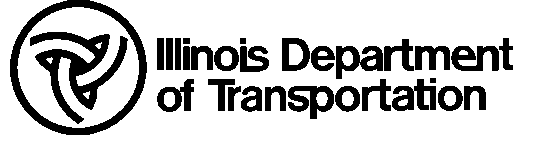 		Financial Information Release		(Unaudited Statement Only)		Financial Information Release		(Unaudited Statement Only)		Financial Information Release		(Unaudited Statement Only)		Financial Information Release		(Unaudited Statement Only)		Financial Information Release		(Unaudited Statement Only)		Financial Information Release		(Unaudited Statement Only)		Financial Information Release		(Unaudited Statement Only)Instructions:Instructions:Instructions:Instructions:Submit this form directly to your bank.  The verification of an account must be as of the date of the balance sheet.Submit this form directly to your bank.  The verification of an account must be as of the date of the balance sheet.Submit this form directly to your bank.  The verification of an account must be as of the date of the balance sheet.Submit this form directly to your bank.  The verification of an account must be as of the date of the balance sheet.Submit this form directly to your bank.  The verification of an account must be as of the date of the balance sheet.Submit this form directly to your bank.  The verification of an account must be as of the date of the balance sheet.Submit this form directly to your bank.  The verification of an account must be as of the date of the balance sheet.Submit this form directly to your bank.  The verification of an account must be as of the date of the balance sheet.Submit this form directly to your bank.  The verification of an account must be as of the date of the balance sheet.Submit this form directly to your bank.  The verification of an account must be as of the date of the balance sheet.Submit this form directly to your bank.  The verification of an account must be as of the date of the balance sheet.Submit this form directly to your bank.  The verification of an account must be as of the date of the balance sheet.Submit this form directly to your bank.  The verification of an account must be as of the date of the balance sheet.Submit this form directly to your bank.  The verification of an account must be as of the date of the balance sheet.Submit this form directly to your bank.  The verification of an account must be as of the date of the balance sheet.DateDateDateTo TheTo TheTo TheName of BankName of BankName of BankName of BankName of BankName of BankName of BankName of BankName of BankName of BankAddressAddressAddressAddressAddressAddressAddressAddressAddressAddressPlease give the Illinois Department of Transportation the following information in connection with my or our account as ofPlease give the Illinois Department of Transportation the following information in connection with my or our account as ofPlease give the Illinois Department of Transportation the following information in connection with my or our account as ofPlease give the Illinois Department of Transportation the following information in connection with my or our account as ofPlease give the Illinois Department of Transportation the following information in connection with my or our account as ofPlease give the Illinois Department of Transportation the following information in connection with my or our account as ofPlease give the Illinois Department of Transportation the following information in connection with my or our account as ofPlease give the Illinois Department of Transportation the following information in connection with my or our account as ofPlease give the Illinois Department of Transportation the following information in connection with my or our account as ofPlease give the Illinois Department of Transportation the following information in connection with my or our account as ofPlease give the Illinois Department of Transportation the following information in connection with my or our account as ofPlease give the Illinois Department of Transportation the following information in connection with my or our account as ofPlease give the Illinois Department of Transportation the following information in connection with my or our account as ofPlease give the Illinois Department of Transportation the following information in connection with my or our account as ofPlease give the Illinois Department of Transportation the following information in connection with my or our account as ofPlease give the Illinois Department of Transportation the following information in connection with my or our account as ofPlease give the Illinois Department of Transportation the following information in connection with my or our account as ofPlease give the Illinois Department of Transportation the following information in connection with my or our account as ofPlease give the Illinois Department of Transportation the following information in connection with my or our account as ofBalance Sheet DateBalance Sheet DateBalance Sheet DateBalance Sheet DateBalance Sheet DateBalance Sheet DateType or Print Name of CompanyType or Print Name of CompanyType or Print Name of CompanyType or Print Name of CompanyType or Print Name of CompanyType or Print Name of CompanyType or Print Name of CompanyType or Print Name of CompanyByByByByByByByByByByByType or Print Name of IndividualType or Print Name of IndividualType or Print Name of IndividualType or Print Name of IndividualType or Print Name of IndividualType or Print Name of IndividualType or Print Name of IndividualTitleSignatureSignatureSignatureSignatureSignatureSignatureSignatureSignatureSignatureSignatureSignatureInformation below to be furnished by the above bank.Information below to be furnished by the above bank.Information below to be furnished by the above bank.Information below to be furnished by the above bank.Information below to be furnished by the above bank.Information below to be furnished by the above bank.Information below to be furnished by the above bank.Information below to be furnished by the above bank.Information below to be furnished by the above bank.Information below to be furnished by the above bank.Information below to be furnished by the above bank.Information below to be furnished by the above bank.Information below to be furnished by the above bank.Information below to be furnished by the above bank.Information below to be furnished by the above bank.Information below to be furnished by the above bank.Information below to be furnished by the above bank.Information below to be furnished by the above bank.Information below to be furnished by the above bank.Our records show the following information in connection with the account of the above named depositor as ofOur records show the following information in connection with the account of the above named depositor as ofOur records show the following information in connection with the account of the above named depositor as ofOur records show the following information in connection with the account of the above named depositor as ofOur records show the following information in connection with the account of the above named depositor as ofOur records show the following information in connection with the account of the above named depositor as ofOur records show the following information in connection with the account of the above named depositor as ofOur records show the following information in connection with the account of the above named depositor as ofOur records show the following information in connection with the account of the above named depositor as ofOur records show the following information in connection with the account of the above named depositor as ofOur records show the following information in connection with the account of the above named depositor as ofOur records show the following information in connection with the account of the above named depositor as ofOur records show the following information in connection with the account of the above named depositor as ofOur records show the following information in connection with the account of the above named depositor as ofOur records show the following information in connection with the account of the above named depositor as ofOur records show the following information in connection with the account of the above named depositor as ofOur records show the following information in connection with the account of the above named depositor as ofOur records show the following information in connection with the account of the above named depositor as ofOur records show the following information in connection with the account of the above named depositor as of.  (Must correspond with second date shown above.).  (Must correspond with second date shown above.).  (Must correspond with second date shown above.).  (Must correspond with second date shown above.).  (Must correspond with second date shown above.).  (Must correspond with second date shown above.).  (Must correspond with second date shown above.).  (Must correspond with second date shown above.).  (Must correspond with second date shown above.).  (Must correspond with second date shown above.).  (Must correspond with second date shown above.).  (Must correspond with second date shown above.)Balance Sheet DateBalance Sheet DateBalance Sheet DateBalance Sheet DateBalance Sheet DateBalance Sheet DateBalance Sheet DateCommercial AccountCommercial AccountCommercial AccountCommercial AccountCommercial AccountCommercial AccountCommercial AccountCommercial AccountCommercial AccountCommercial Account$$Savings AccountSavings AccountSavings AccountSavings AccountSavings AccountSavings AccountSavings AccountSavings AccountSavings AccountSavings Account$$Indebtedness to BankIndebtedness to BankIndebtedness to BankIndebtedness to BankIndebtedness to BankIndebtedness to BankIndebtedness to BankIndebtedness to BankIndebtedness to BankIndebtedness to Bank$$Secured?Secured?Secured?How?How?How?Certificate of DepositCertificate of DepositCertificate of DepositCertificate of DepositCertificate of DepositCertificate of DepositCertificate of DepositCertificate of DepositCertificate of DepositCertificate of Deposit$$Pledged?Pledged?Pledged?DetailDetailDetailType or Print Name of BankType or Print Name of BankType or Print Name of BankType or Print Name of BankType or Print Name of BankType or Print Name of BankByByByByByByByByByType or Print Name of IndividualType or Print Name of IndividualType or Print Name of IndividualType or Print Name of IndividualType or Print Name of IndividualType or Print Name of IndividualType or Print Name of IndividualType or Print Name of IndividualTitleTitleSignatureSignature(     )      (     )      (     )      (     )      (     )      (     )      (     )      (     )      (     )      (     )      Telephone NumberTelephone NumberTelephone NumberTelephone NumberTelephone NumberTelephone NumberTelephone NumberTelephone NumberTelephone NumberTelephone NumberDateDateDateDateDateDateDatePrompt return of this form to the Illinois Department of Transportation, Bureau of Construction,  expedites a service to a client.Prompt return of this form to the Illinois Department of Transportation, Bureau of Construction,  expedites a service to a client.Prompt return of this form to the Illinois Department of Transportation, Bureau of Construction,  expedites a service to a client.Prompt return of this form to the Illinois Department of Transportation, Bureau of Construction,  expedites a service to a client.Prompt return of this form to the Illinois Department of Transportation, Bureau of Construction,  expedites a service to a client.Prompt return of this form to the Illinois Department of Transportation, Bureau of Construction,  expedites a service to a client.Prompt return of this form to the Illinois Department of Transportation, Bureau of Construction,  expedites a service to a client.Prompt return of this form to the Illinois Department of Transportation, Bureau of Construction,  expedites a service to a client.Prompt return of this form to the Illinois Department of Transportation, Bureau of Construction,  expedites a service to a client.Prompt return of this form to the Illinois Department of Transportation, Bureau of Construction,  expedites a service to a client.Prompt return of this form to the Illinois Department of Transportation, Bureau of Construction,  expedites a service to a client.Prompt return of this form to the Illinois Department of Transportation, Bureau of Construction,  expedites a service to a client.Prompt return of this form to the Illinois Department of Transportation, Bureau of Construction,  expedites a service to a client.Prompt return of this form to the Illinois Department of Transportation, Bureau of Construction,  expedites a service to a client.Prompt return of this form to the Illinois Department of Transportation, Bureau of Construction,  expedites a service to a client.Prompt return of this form to the Illinois Department of Transportation, Bureau of Construction,  expedites a service to a client.Prompt return of this form to the Illinois Department of Transportation, Bureau of Construction,  expedites a service to a client.Prompt return of this form to the Illinois Department of Transportation, Bureau of Construction,  expedites a service to a client.Prompt return of this form to the Illinois Department of Transportation, Bureau of Construction,  expedites a service to a client.Checklist for Contractor’s Statement of Experience and Financial Condition  Have all questions been answered completely?For Audited Statements:  Opinion Letter with accountant license information or Certificate of Accountant  Income Statement  Notes to the Financial StatementFor Unaudited Statements:  Page 25, Financial Information Release, signed and with the same date as the balance sheetFor Corporations:  Page 22, Affidavit for CorporationFor General Partnerships:  Partnership Agreement  Page 21, Affidavit for Partnership  Financial Statements / Income Tax Forms for General PartnersFor Individuals  Page 21, Affidavit for IndividualsFor LLC  Page 23, Affidavit for Limited Liability CompanyFor Statements with Appraisals:  Letter requesting appraisals be used in ratings determination  Copy of Appraisal which is less than 24 months old  Resume of Appraiser  Certificate of AppraiserFor information about IDOT’s collection and use of confidential information review the department’s Identity Protection Policy.